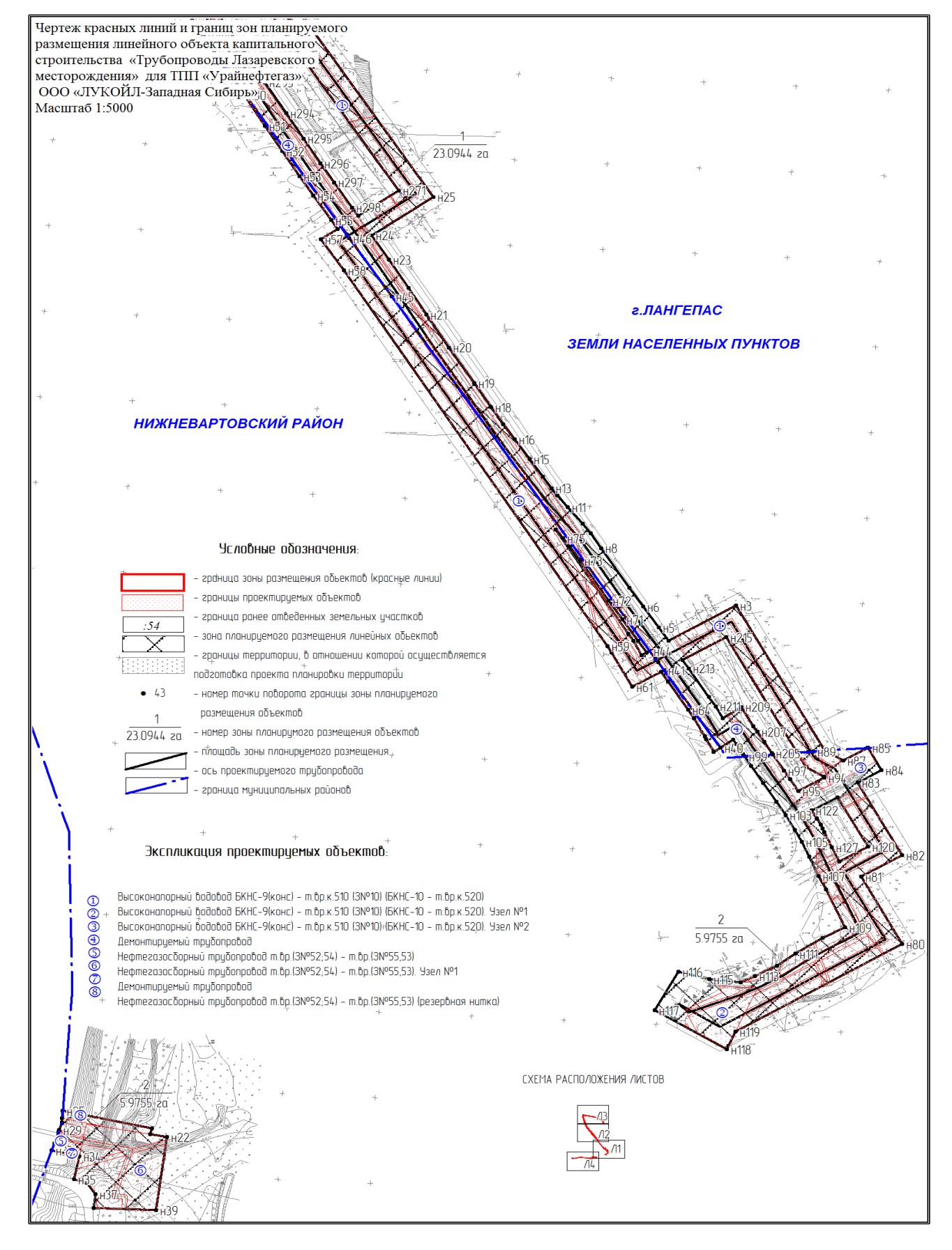 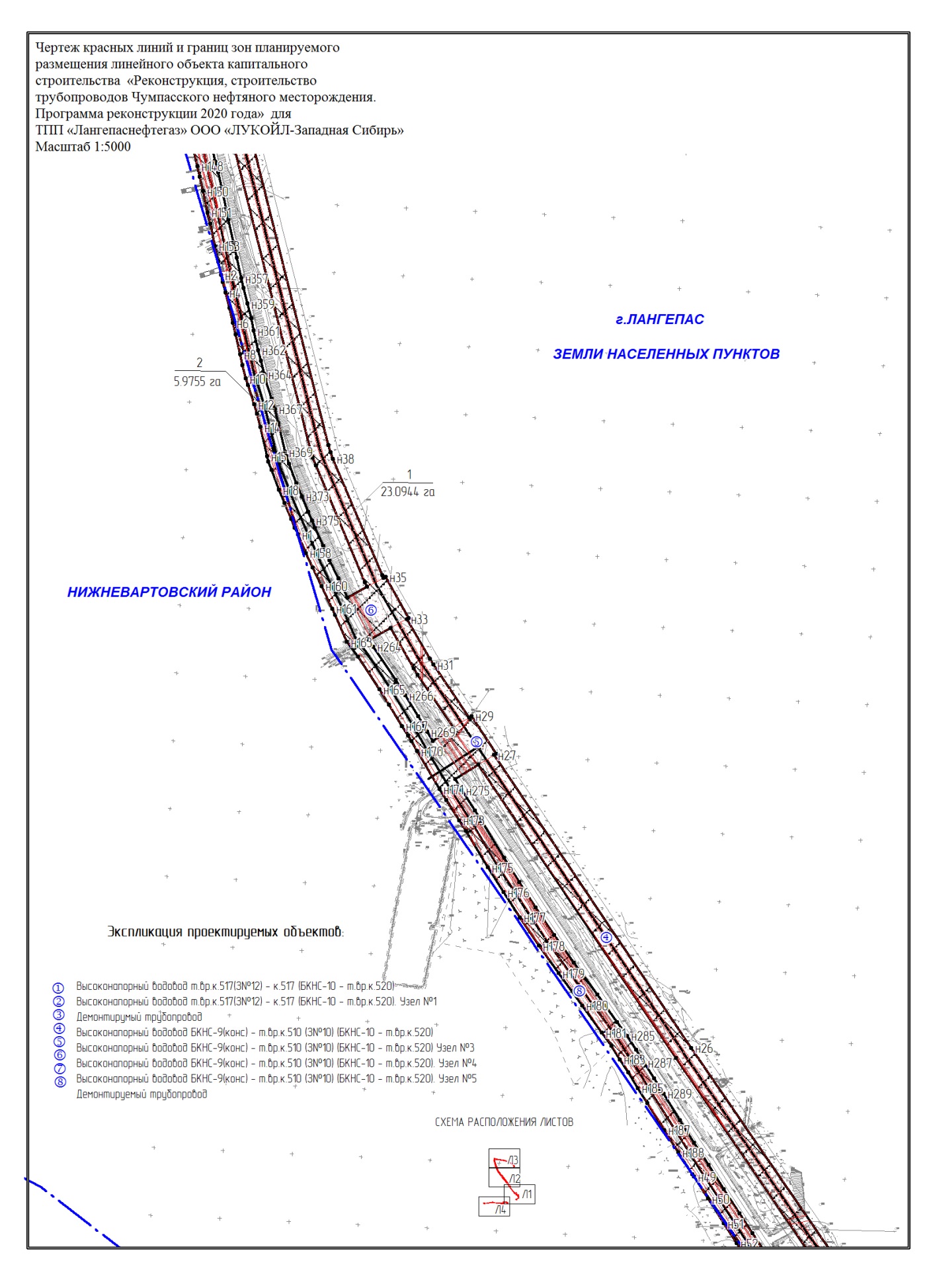 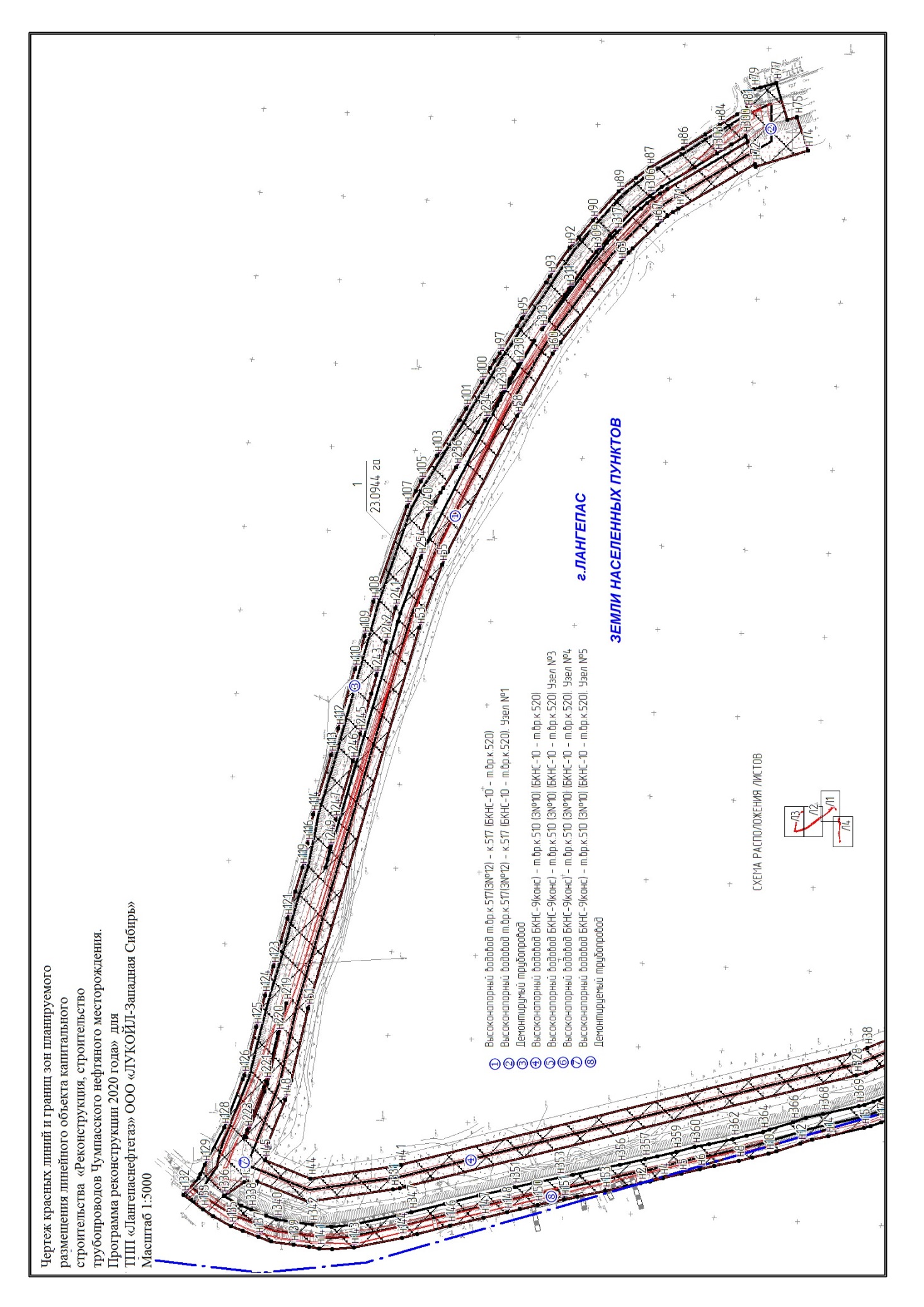 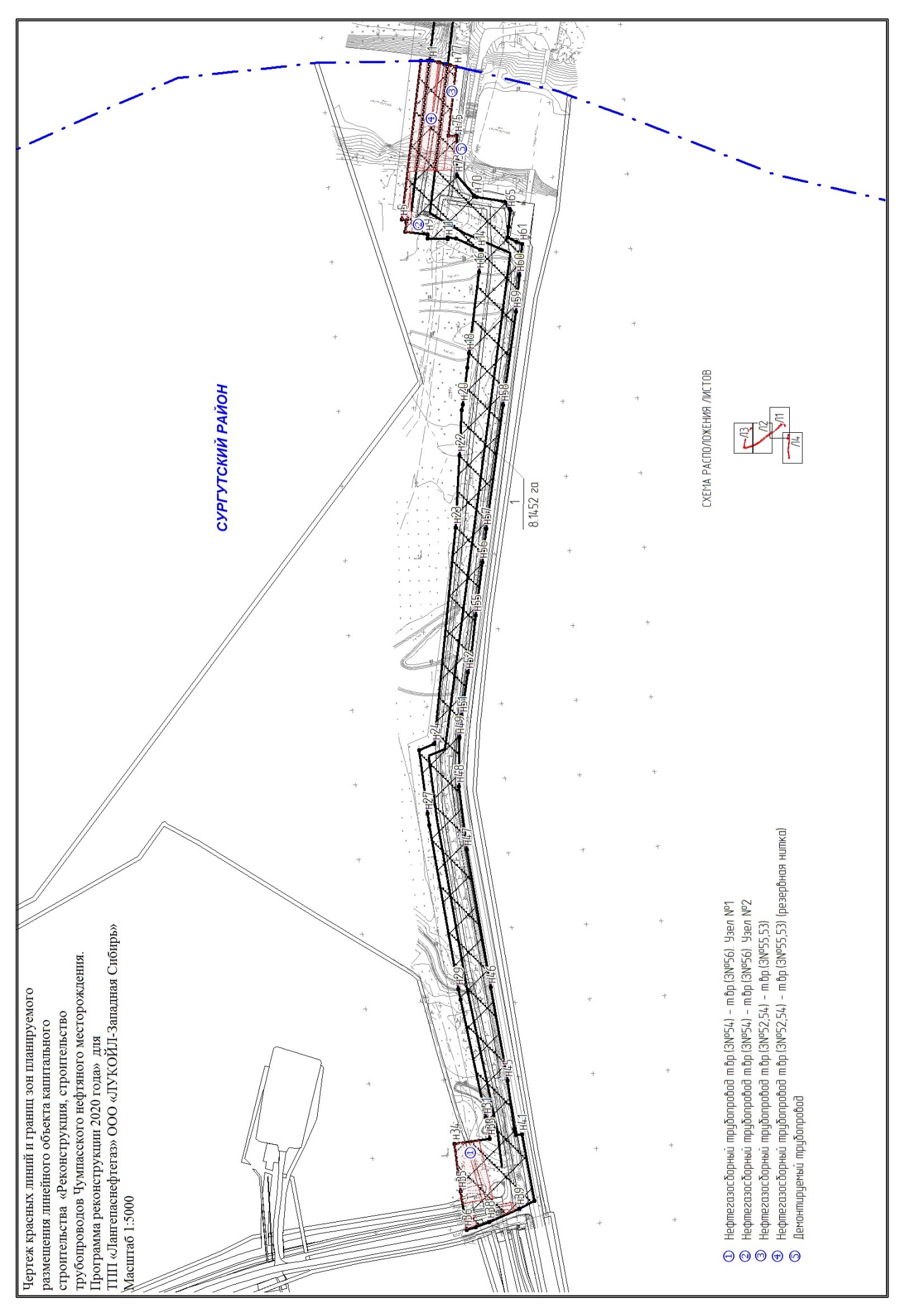 Координаты характерных точек границ зоны планируемого размещенияСургутский районНижневартовский  районгород ЛангепасПоложение о размещении линейного объекта капитального строительства, расположенного на территории двух муниципальных образований Ханты-Мансийского автономного округа – Югры,  «Реконструкция, строительство трубопроводов Чумпасского нефтяного месторождения. Программа реконструкции 2020 года»Наименование, основные характеристики (категория, протяженность, проектная мощность, пропускная способность, грузонапряженность, интенсивность движения) и назначение планируемых для размещения линейных объектов	Проектом планировки территории для размещения линейного объекта, расположенного на территории двух муниципальных образований Ханты-Мансийского автономного округа – Югры, «Реконструкция, строительство трубопроводов Чумпасского нефтяного месторождения. Программа реконструкции 2020 года» (далее – проектируемый объект) предусматривается строительство нефтегазосборных трубопроводов и реконструкция высоконапорных водоводов, а также демонтаж реконструируемых трубопроводов Чумпасского нефтяного месторождения (далее – месторождение).          Проектируемые высоконапорные водоводы предназначены для поддержания пластового давления месторождения. Назначение нефтегазосборных трубопроводов – сбор продукции нефтяных скважин месторождения (нефть, вода и попутный газ).Исходные данные по проектируемым трубопроводамПеречень субъектов Российской Федерации, муниципальных районов, городских округов в составе субъектов Российской Федерации, перечень поселений, населенных пунктов, внутригородских территорий городов федерального значения, на территориях которых устанавливается зона планируемого размещения линейного объектаЗона планируемого размещения проектируемого объекта находится на землях населенного пункта города Лангепаса и на землях межселенной территории в границах земель промышленности и запаса Нижневартовского и Сургутского районов Ханты-Мансийского автономного округа – Югры. В географическом отношении территория проектируемого объекта находится в  1 километре юго-западнее  города  Лангепаса, в 18 километрах северо-восточнее села Локосово и в 28 километрах северо-западнее села Покур.Перечень координат характерных точек границ зон планируемого размещения линейных объектовКоординаты характерных точек границ зоны планируемого размещения совпадают с установленными красными линиями проектируемого объекта и указаны в приложении 1 к настоящему приказу.Координаты границ земельных участков, необходимых для размещения проектируемого объекта, в графических материалах определены в местной системе координат Ханты-Мансийского автономного округа – Югры                     МСК-86. Перечень координат характерных точек границ зон планируемого размещения линейных объектов, подлежащих переносу (переустройству) из зон планируемого размещения линейных объектовПроектом планировки территории не предусматривается перенос (переустройство) капитальных объектов из зон планируемого размещения линейного  объекта.Предельные параметры разрешенного строительства, реконструкции объектов строительства, реконструкции объектов капитального строительства, входящих в состав линейных объектов в границах зон их планируемого размещенияПредельные (минимальные и (или) максимальные) размеры земельных участков и предельные параметры разрешенного строительства, реконструкции объектов капитального строительства не подлежат установлению. Часть трассы проходит в черте города Лангепаса в зоне резервных территорий (ЗР), которые предназначены для перспективного развития населенных пунктов за пределами расчетного срока генерального плана города и в коммунально-складской зоне (ПК), выделенной для размещения объектов коммунального и складского назначения, в том числе объектов, необходимых для осуществления производственной деятельности. Градостроительные регламенты данных зон предусматривают виды разрешенного использования земельных участков и объектов капитального строительства – «инженерные сети и сооружения, объекты технического и инженерного обеспечения предприятий».Учитывая основные технические характеристики проектируемого объекта, проектом планировки территории определены границы зоны его планируемого размещения.Площади земельных участков, необходимые длястроительства и эксплуатации линейных объектовГраницы зоны планируемого размещения объекта установлены в соответствии с требованиями действующих норм отвода земель и учтены при разработке проекта.Информация о необходимости осуществления мероприятий по защите сохраняемых объектов капитального строительства (здание, строение, сооружение, объекты, строительство которых не завершено), существующих и строящихся на момент подготовки проекта планировки территории, а также объектов капитального строительства, планируемых к строительству в соответствии с ранее утвержденной документацией по планировке территории, от возможного негативного воздействия в связи с размещением линейных объектовОсуществление мероприятий по защите сохраняемых объектов капитального строительства (существующих и строящихся на момент подготовки проекта планировки территории) и объектов капитального строительства, планируемых к строительству в соответствии с ранее утвержденной документацией по планировке территории, не предусмотрено.Информация о необходимости осуществления мероприятий по сохранению объектов культурного наследия от возможного негативного воздействия в связи с размещением линейных объектовНа территории размещения проектируемого объекта, объекты культурного наследия, включенные в Единый государственный реестр объектов культурного наследия Российской Федерации, выявленные объекты культурного наследия и объекты, обладающие признаками объектами культурного наследия, отсутствуют. Проектируемый объект не попадает в границы территорий традиционного природопользования коренных малочисленных народов Севера регионального значения.Информация о необходимости осуществления мероприятий по охране окружающей средыПроектируемый объект расположен вне зон особо охраняемых природных территорий федерального, регионального и местного значения.Реализация проекта не приведет к загрязнению территории района расположения объекта. Производство строительно-монтажных работ в границах отвода земель, позволит свести к минимуму воздействие на почвы, растительный и животный мир. По окончании строительства объекта предусматривается благоустройство территории и рекультивация земельных участков.Ущерб окружающей среде может быть нанесен лишь в аварийных случаях, но для их предотвращения предусмотрены все возможные мероприятия в соответствии с требованиями законодательства Российской Федерации.Информация о необходимости осуществления мероприятий по защите территории от чрезвычайных ситуаций природного и техногенного характера, в том числе по обеспечению пожарной безопасности и гражданской оборонеВ проектной документации разработаны разделы по мероприятиям: по защите территории от чрезвычайных ситуаций природного и техногенного характера, по пожарной безопасности и гражданской обороне, обеспечивающие решение задач по предупреждению и предотвращению данных ситуаций.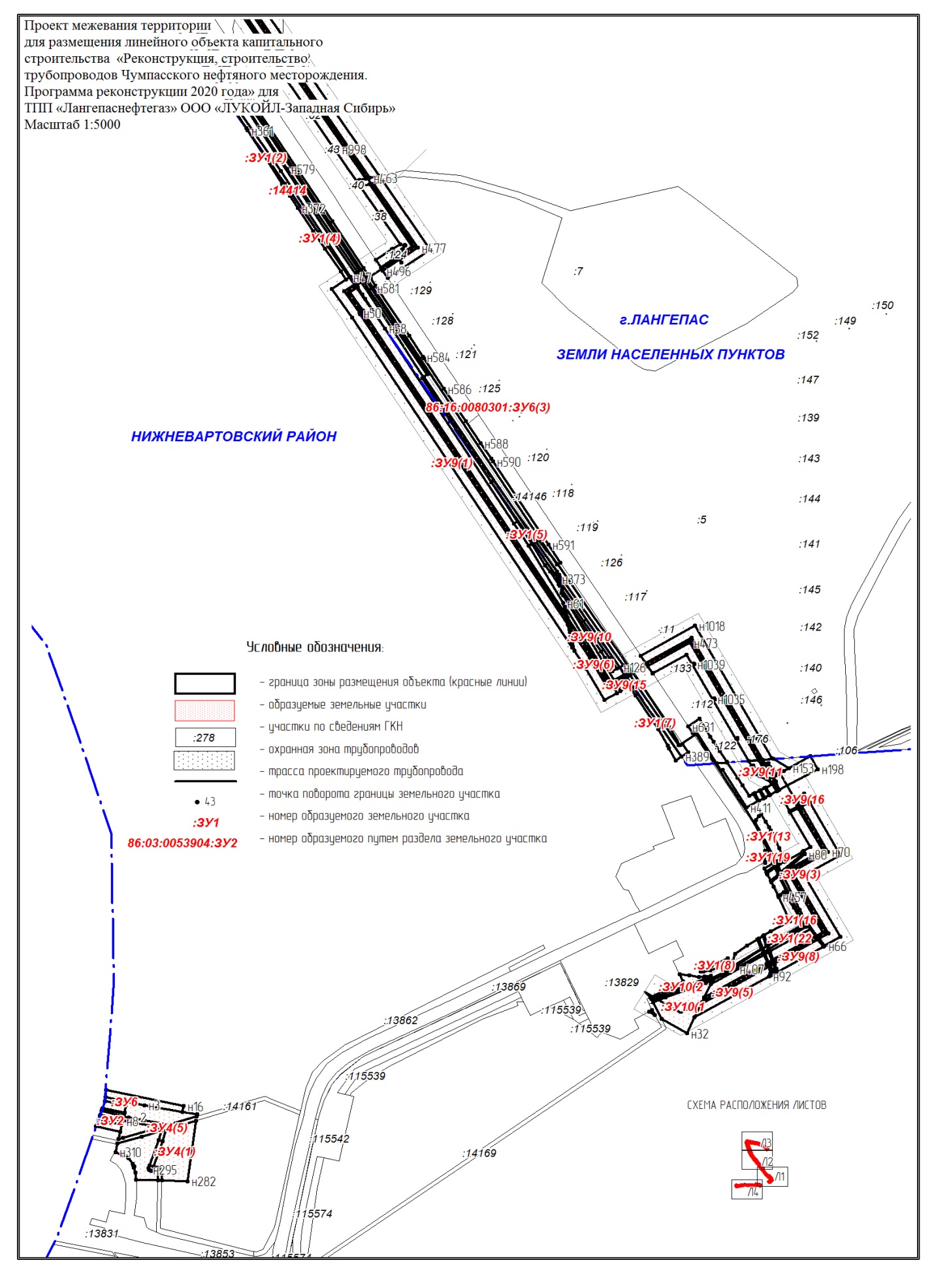 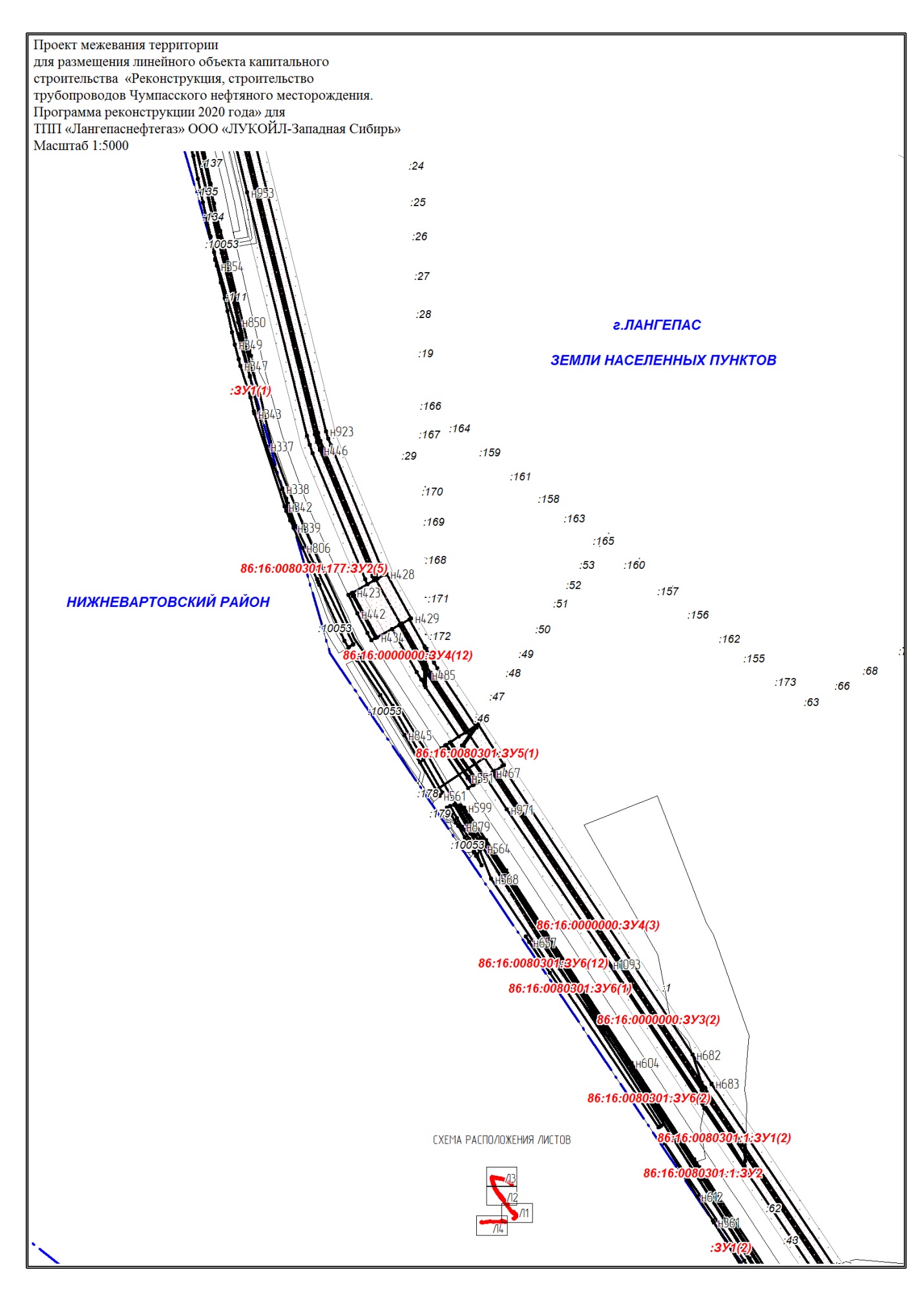 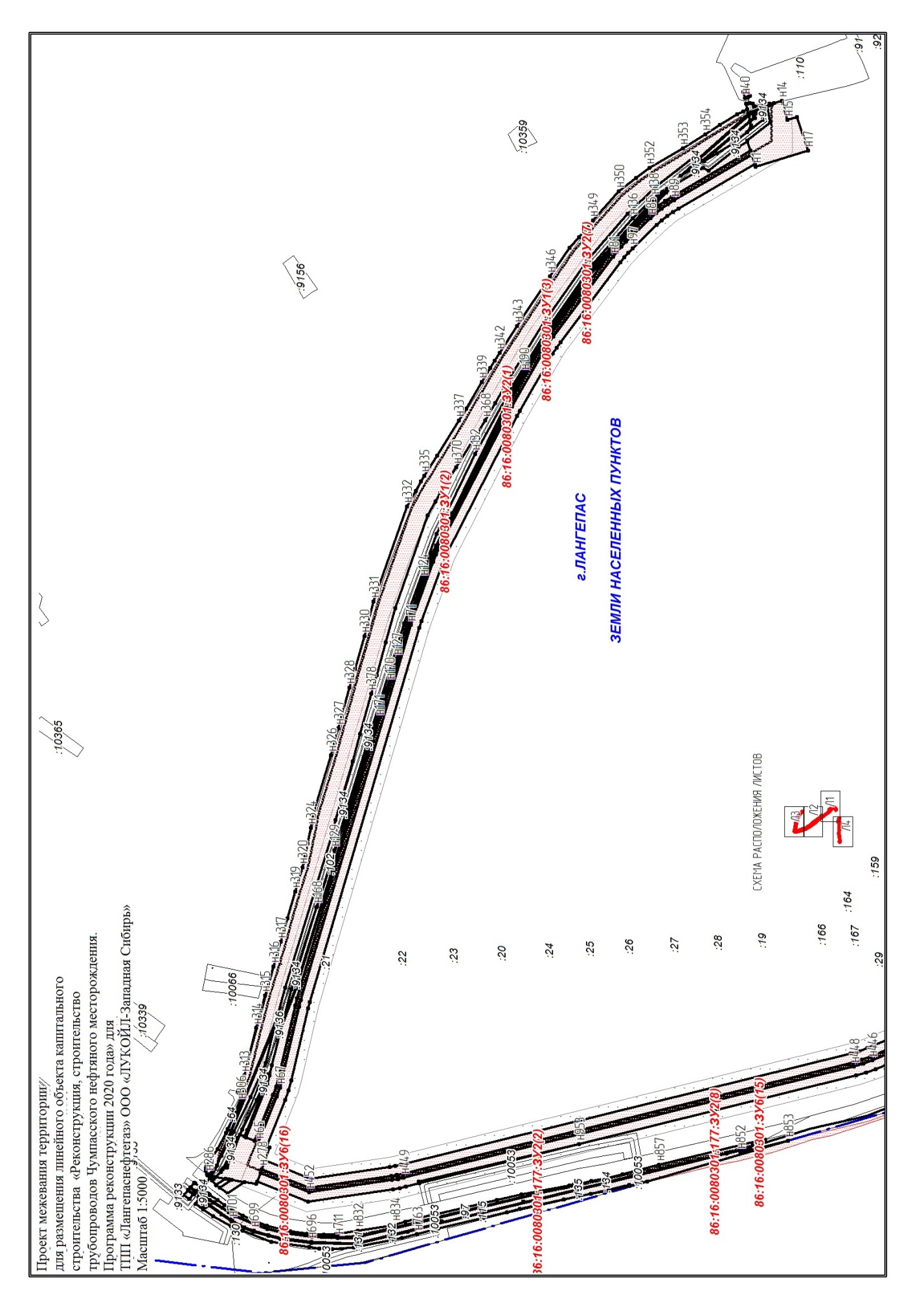 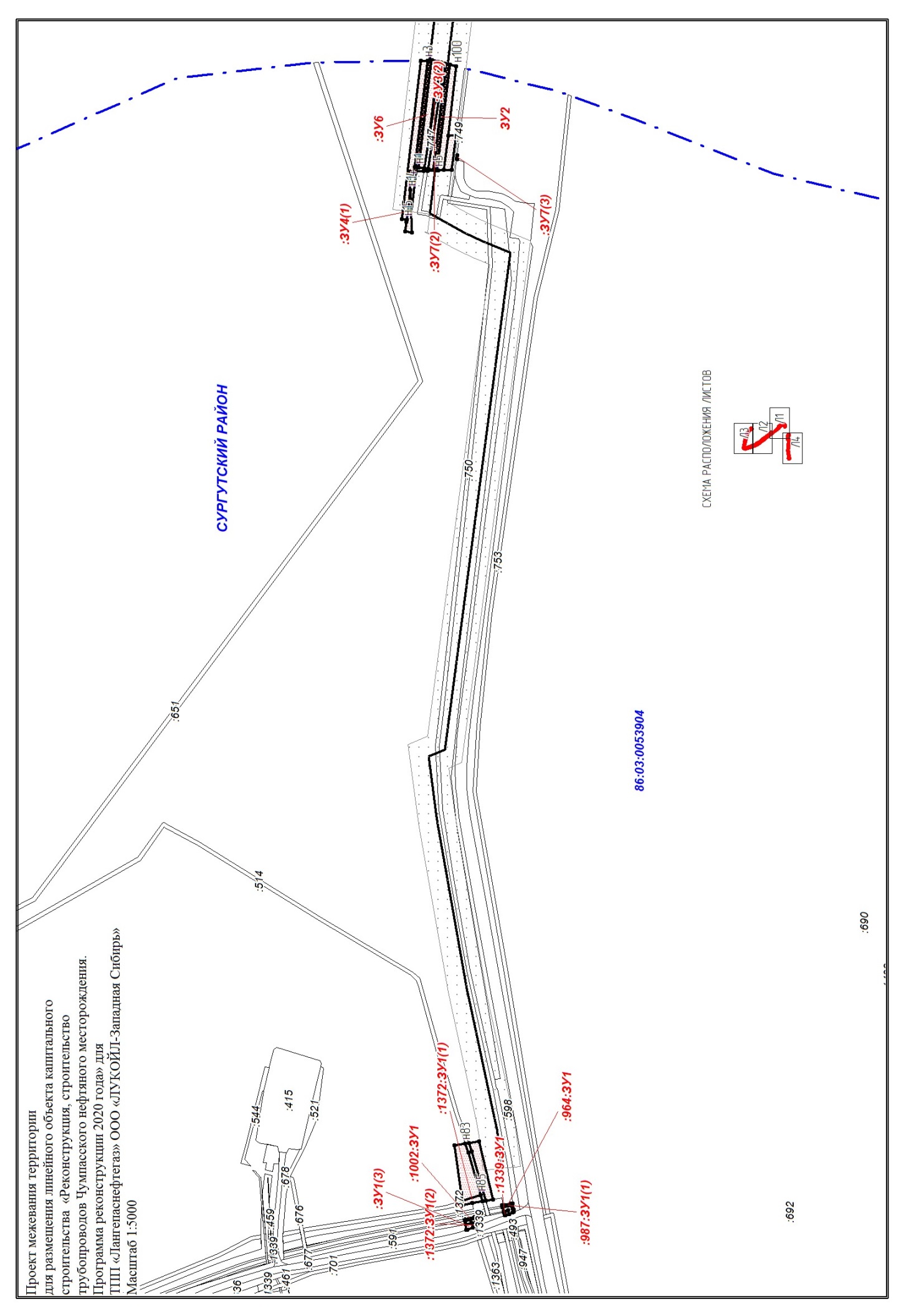 Перечень координат характерных точек границ земельных участковСургутский районНижневартовский районМуниципальное образование город ЛангепасТекстовая часть проекта межевания территориидля размещения линейного объекта капитального строительства, расположенного на территории двух муниципальных образований Ханты-Мансийского автономного округа – Югры,«Реконструкция, строительство трубопроводов Чумпасского нефтяного месторождения. Программа реконструкции 2020 года»Перечень и сведения о площади образуемых земельных участков, в том числе возможные способы их образованияОбразуемые земельные участки под строительство и эксплуатацию объекта, образуются из земель, находящихся в муниципальной собственности.Перечень и сведения о площади образуемых земельных участков, которые будут отнесены к территориям общего пользования или имуществу общего пользования, в том числе в отношении которых предполагаются резервирование и (или) изъятие для государственных или муниципальных нуждИзъятие земельных участков для государственных и муниципальных нужд для размещения проектируемого объекта не требуется.Вид разрешенного использования образуемых земельных участков в соответствии с проектом планировки территории Виды разрешенного использования для земельных участков в соответствии с пунктом 2 статьи 7 Земельного кодекса Российской Федерации устанавливаются на основании классификатора видов разрешенного использования земельных участков, утвержденного приказом Министерства экономического развития Российской Федерации от 
1 сентября 2014 года № 540 «Об утверждении классификатора видов разрешенного использования земельных участков».Вид разрешенного использования для земель промышленности – «недропользование». Виды разрешенного использования для земель населенных пунктов – «инженерные сети и сооружения, объекты технического и инженерного обеспечения предприятий».№ХYн1982360.813667064.47н2982361.393667064.46н3982366.493667064.35н4982375.513667064.19н5982400.793666852.32н6982394.313666851.53н7982394.693666848.38н8982396.223666835.64н9982366.393666831.66н10982366.573666826.85н11982339.603666825.80н12982339.243666828.02н13982328.193666826.56н14982296.183666811.64н15982294.173666810.81н16982297.813666781.63н17982297.823666781.52н18982311.163666673.02н19982313.533666653.72н20982319.633666604.08н21982320.493666597.07н22982323.713666536.21н23982328.793666439.37н24982357.343666150.37н25982358.413666149.93н26982377.643666141.97н27982366.503666057.30н28982364.123666041.75н29982325.533665822.40н30982322.703665808.06н31982288.373665650.42н32982284.863665634.31н33982283.393665621.91н34982330.353665615.17н35982322.023665551.62н36982314.483665500.14н37982301.813665503.67н38982283.883665510.41н39982243.933665528.42н40982223.493665538.85н41982240.143665628.10н42982248.603665626.88н43982249.523665631.70н44982250.193665635.18н45982259.753665699.57н46982282.003665824.74н47982314.113666008.80н48982324.713666093.25н49982323.953666158.60н50982323.943666159.23н51982320.653666187.85н52982312.363666245.79н53982310.663666254.11н54982309.213666261.24н55982302.033666322.55н56982293.523666393.12н57982288.093666438.16н58982265.323666603.21н59982248.533666728.45н60982244.013666776.90н61982240.113666818.93н62982247.423666822.05н63982259.273666827.65н64982257.653666842.19н65982256.043666863.86н66982256.553666865.23н67982257.063666866.59н68982259.653666871.01н69982262.423666875.74н70982300.723666881.71н71982304.753666882.85н72982304.633666884.05н73982326.563666910.12н74982326.813666931.24н75982327.313666964.28н76982339.113666964.11н77982328.083667056.51н78982336.903667058.66н79982341.803667059.84н80982350.603667061.98н81982352.553667062.45№ХYн1984001.204344281.99н2984383.704344171.42н3984372.584344173.81н4984357.334344177.53н5984334.814344183.02н6984313.004344188.34н7984295.774344191.90н8984266.364344198.29н9984250.164344202.25н10984230.464344207.06н11984220.994344209.82н12984192.784344218.80н13984178.484344223.36н14984158.914344227.83н15984116.454344237.51н16984108.024344239.44н17984095.574344244.16н18984067.014344255.02н19984047.134344262.63н20984023.674344272.45н21984010.884344277.89н22981805.324344792.45н23981808.464344774.51н24981815.504344776.02н25981836.104344679.66н26981827.104344679.00н27981822.004344678.64н28981821.434344678.60н29981813.384344675.85н30981811.494344675.19н31981802.924344672.25н32981798.154344670.62н33981789.594344667.68н34981783.214344697.51н35981756.074344691.67н36981751.224344706.33н37981738.654344714.71н38981722.584344712.84н39981720.284344780.73н40982259.424345391.18н41982350.294345329.87н42982359.444345323.69н43982363.594345320.89н44982372.734345314.72н45982786.334345035.65н46982854.454344989.71н47982858.604344986.91н48982867.714344980.76н49983054.244344854.90н50983021.354344875.67н51982985.434344898.46н52982955.754344917.30н53982926.584344935.83н54982904.354344950.74н55982875.124344970.19н56982865.064344976.81н57982853.214344959.17н58982816.524344983.82н59982378.054345268.94н60982370.924345273.27н61982331.034345295.88н62982348.504345326.71н63982336.954345334.63н64982303.844345356.34н65982293.914345362.75н66982272.864345374.18н67982269.714345375.89н68982254.624345384.08н69982370.864345311.41н70982384.524345302.07н71982409.054345285.48н72982431.274345270.45н73982477.774345239.40н74982494.234345228.72н75982504.024345221.16н76982514.294345212.56н77982392.764345291.59н78982384.254345296.77н79982367.834345306.07н80982030.364345587.83н81982108.994345543.27н82982134.084345587.55н83982218.754345539.58н84982233.144345565.27н85982259.584345550.80н86982259.584345550.66н87982244.794345524.21н88982256.114345504.94н89982255.124345491.87н90982254.704345486.35н91982253.784345474.23н92982237.394345483.52н93982226.094345502.71н94982224.524345503.59н95982209.274345475.45н96982222.834345466.65н97982232.904345460.13н98982251.794345447.90н99982249.464345417.23н100982238.544345424.31н101982218.234345437.46н102982196.594345451.48н103982181.174345461.62н104982163.484345471.81н105982149.984345479.22н106982132.144345487.28н107982109.854345497.53н108982094.144345505.13н109982050.054345525.74н110982037.604345501.69н111982019.204345472.41н112982005.204345452.38н113981993.124345428.49н114981985.864345413.32н115981989.224345379.45н116981998.264345345.44н117981953.584345320.23н118981907.854345397.97н119981928.224345407.58н120982144.274345550.74н121982201.724345518.18н122982186.314345489.83н123982176.964345495.22н124982169.524345499.52н125982165.414345501.88н126982161.104345503.83н127982143.344345511.85н128982126.594345519.56№ХYн1982256.114345504.94н2982257.004345503.44н3982425.564345407.93н4982384.234345334.98н5982399.704345324.41н6982424.184345307.85н7982446.334345292.87н8982492.624345261.96н9982509.854345250.77н10982520.954345242.22н11982540.174345226.15н12982553.994345214.58н13982562.254345208.76н14982576.174345198.93н15982596.344345184.69н16982619.404345168.43н17982637.214345155.94н18982656.984345142.94н19982684.874345124.66н20982726.564345097.69н21982764.684345073.07н22982795.894345053.91н23982829.164345032.72н24982857.554345014.05н25982902.444345080.84н26983243.684344851.54н27983675.474344566.27н28983677.364344569.21н29983732.734344533.74н30983730.344344530.01н31983808.804344478.18н32983816.824344473.26н33983875.854344439.86н34983877.344344442.53н35983937.954344408.82н36983936.524344406.25н37983940.594344404.39н38984112.514344333.10н39984122.174344329.50н40984132.084344326.66н41984670.854344193.60н42984677.294344192.17н43984683.794344191.06н44984778.724344177.15н45984833.254344198.80н46984827.554344214.24н47984830.894344215.73н48984808.894344271.09н49984804.794344282.64н50984801.584344294.46н51984781.584344380.54н52984779.624344388.04н53984648.334344836.11н54984645.704344844.17н55984621.404344911.38н56984618.224344919.37н57984614.544344927.13н58984531.384345089.69н59984528.094345095.69н60984488.534345164.32н61984484.194345171.33н62984479.434345178.08н63984407.634345273.74н64984403.154345279.38н65984398.394345284.79н66984393.344345289.94н67984364.074345318.22н68984358.084345323.69н69984351.764345328.78н70984345.154345333.49н71984338.274345337.81н72984247.034345391.34н73984245.824345387.70н74984183.364345407.37н75984196.424345447.52н76984207.714345443.75н77984221.424345487.82н78984239.944345482.96н79984248.304345480.67н80984260.634345477.27н81984255.854345456.40н82984260.744345453.90н83984267.934345450.36н84984288.674345437.78н85984306.454345426.81н86984333.134345409.91н87984373.214345386.36н88984389.244345374.52н89984409.694345358.09н90984440.864345323.34н91984457.554345303.64н92984468.454345290.77н93984491.974345256.47н94984496.694345249.56н95984525.514345206.32н96984531.524345197.30н97984552.604345164.76н98984558.434345155.74н99984563.464345147.32н100984573.724345130.10н101984592.634345098.38н102984601.124345084.30н103984627.264345042.34н104984642.644345017.70н105984646.584345011.38н106984652.894345000.11н107984663.354344981.42н108984703.374344867.29н109984714.404344826.10н110984725.694344786.83н111984732.264344764.29н112984745.444344716.09н113984754.174344683.98н114984775.334344612.78н115984778.504344596.87н116984782.254344577.84н117984784.964344564.25н118984786.974344555.56н119984788.414344549.47н120984797.234344520.28н121984806.574344488.21н122984814.414344460.15н123984823.034344431.12н124984833.364344396.25н125984843.784344357.72н126984857.914344300.77н127984859.594344295.64н128984882.204344238.21н129984905.214344193.43н130984910.714344181.89н131984912.684344177.73н132984930.484344157.42н133984907.114344139.99н134984895.504344132.34н135984873.734344120.17н136984859.784344114.67н137984841.194344107.50н138984825.984344101.63н139984799.354344097.83н140984780.424344095.13н141984768.264344093.40н142984753.164344092.44н143984726.894344094.75н144984669.504344106.13н145984651.034344110.83н146984611.494344120.78н147984571.424344130.32н148984543.774344136.77н149984528.244344140.41н150984506.914344145.38н151984475.494344151.88н152984459.164344155.26н153984426.074344162.34н154984402.814344167.31н155984383.704344171.42н156984001.204344281.99н157984000.904344282.12н158983973.184344294.07н159983951.774344303.70н160983924.634344316.22н161983891.254344331.61н162983882.034344335.70н163983842.054344353.46н164983820.044344369.25н165983772.194344400.58н166983749.494344414.25н167983718.344344432.97н168983703.904344441.64н169983696.134344446.22н170983681.444344454.53н171983625.154344487.23н172983609.424344496.90н173983579.134344515.64н174983563.994344525.01н175983509.744344557.28н176983473.424344579.93н177983436.094344603.20н178983394.604344631.00н179983353.674344659.60н180983306.374344693.29н181983265.894344722.15н182983246.654344735.87н183983226.734344748.15н184983207.844344759.79н185983184.384344774.23н186983161.914344787.99н187983122.434344812.20н188983089.664344832.55н189983057.024344853.16н190983054.244344854.90н191982867.714344980.76н192982858.604344986.91н193982854.454344989.71н194982786.334345035.65н195982372.734345314.72н196982363.594345320.89н197982359.444345323.69н198982350.294345329.87н199982259.424345391.18н200982268.864345405.09н201982264.114345407.98н202982251.914345415.64н203982249.464345417.23н204982251.794345447.90н205982253.214345446.97н206982266.434345438.42н207982278.294345430.95н208982284.714345427.07н209982307.154345413.44н210982293.714345393.60н211982307.704345386.00н212982318.574345378.96н213982351.984345357.08н214982361.864345350.29н215982388.764345397.74н216982253.784345474.23н217982254.704345486.35н218982255.124345491.87н219984807.894344386.65н220984817.644344350.96н221984831.934344293.30н222984834.194344286.40н223984854.864344234.95н224984857.974344227.60н225984855.644344226.56н226984833.994344281.07н227984830.574344290.70н228984827.894344300.58н229984510.854345179.55н230984529.924345150.07н231984535.504345141.47н232984540.284345133.47н233984550.524345116.26н234984569.454345084.51н235984578.094345070.19н236984604.334345028.04н237984619.724345003.39н238984623.324344997.62н239984629.334344986.91н240984638.644344970.27н241984677.554344859.31н242984688.384344818.88н243984699.734344779.32н244984706.274344756.95н245984719.394344708.98н246984728.204344676.59н247984749.094344606.30н248984752.004344591.63н249984755.754344572.60н250984758.554344558.57н251984760.664344549.43н252984674.264344843.71н253984671.114344853.35н254984646.794344920.57н255984642.994344930.13н256984638.594344939.44н257984555.414345101.98н258984551.504345109.20н259983715.784344507.27н260983793.924344455.65н261983803.534344449.76н262983862.734344416.27н263983845.084344384.52н264983835.334344391.53н265983786.574344423.46н266983763.424344437.38н267983732.254344456.12н268983717.704344464.85н269983709.644344469.60н270983696.204344477.21н271982909.804345043.38н272983228.794344829.00н273983660.914344543.50н274983639.624344509.99н275983623.624344519.88н276983593.344344538.62н277983577.994344548.10н278983523.794344580.34н279983487.714344602.86н280983450.754344625.89н281983409.854344653.30н282983369.244344681.67н283983322.054344715.29н284983281.574344744.14н285983261.594344758.39н286983240.904344771.15н287983222.014344782.79н288983198.514344797.23н289983176.044344811.02н290983136.624344835.18н291983103.984344855.43н292983071.444344875.98н293983035.804344898.50н294982999.924344921.27н295982970.224344940.11н296982941.344344958.44н297982919.354344973.19н298982890.014344992.72н299982880.134344999.23н300984258.194345424.86н301984258.154345424.72н302984274.574345414.74н303984292.114345403.92н304984319.074345386.85н305984358.314345363.80н306984372.744345353.12н307984391.074345338.41н308984420.504345305.58н309984436.944345286.18н310984446.964345274.36н311984469.684345241.20н312984474.324345234.44н313984501.644345193.43н314984429.234345289.95н315984423.864345296.71н316984418.144345303.19н317984412.104345309.36н318984382.844345337.64н319984375.654345344.19н320984368.094345350.29н321984360.184345355.93н322984351.944345361.10н323984255.764345417.54н324983923.354344382.57н325983930.254344379.46н326984102.164344308.16н327984113.744344303.85н328984125.604344300.45н329984664.374344167.38н330984672.094344165.67н331984679.884344164.33н332984781.964344149.38н333984842.614344173.46н334984843.614344170.72н335984857.644344173.04н336984882.734344156.28н337984861.924344144.52н338984850.054344139.86н339984831.474344132.70н340984819.134344127.94н341984795.544344124.55н342984776.614344121.86н343984765.494344120.28н344984753.494344119.52н345984730.704344121.53н346984675.484344132.47н347984657.674344137.02н348984617.924344147.03н349984577.634344156.63н350984549.914344163.08н351984534.394344166.71н352984512.724344171.76н353984480.964344178.33н354984464.724344181.67н355984431.714344188.74н356984408.474344193.73н357984378.614344200.14н358984363.734344203.77н359984341.204344209.26н360984318.934344214.69н361984301.244344218.34н362984272.534344224.58н363984256.584344228.48н364984236.874344233.30н365984229.094344235.58н366984200.974344244.54н367984185.604344249.44н368984164.924344254.15н369984122.464344263.85н370984115.854344265.36н371984105.154344269.39н372984076.644344280.24н373984057.174344287.71н374984034.164344297.33н375984021.474344302.72н376984011.534344306.95н377983984.064344318.79Наименование трубопроводаØхS, ммДлина трассы, мРабочее давлениеМПаПроизводительность, м³/сутНефтегазосборный трубопровод т.вр.(З№54)-т.вр.(3№56)273х81375,04,08164,0Нефтегазосборный трубопровод т.вр.(З№52;54)-т.вр.(3№55;53)273х8 (основная нитка)334,08164,0Нефтегазосборный трубопровод т.вр.(З№52;54)-т.вр.(3№55;53)273х8 (резервная нитка)336,0Высоконапорный водовод БКНС-9 (конс)-т.вр.к.510 (З№10) (БКНС-10-т.вр. к.520) Инв. №АИКЛНГ_40315114х10 (отпайка)75,020,5500,0Высоконапорный водовод БКНС-9 (конс)-т.вр.к.510 (З№10) (БКНС-10-т.вр. к.520) Инв. №АИКЛНГ_40315114х10 (отпайка)±78,0931,0Высоконапорный водовод БКНС-9 (конс)-т.вр.к.510 (З№10) (БКНС-10-т.вр. к.520) Инв. №АИКЛНГ_40315219х163717,02550,0Высоконапорный водовод т.вр.к.517 (З№12)-к.517 (БКНС-10-т.вр. к.520) Инв. №АИКЛНГ_40315114х10 (отпайка)±78,0931,0Наименование объектаПлощадь вновь испрашиваемых земельных участков, гаПлощадь по земельным участкам, стоящих на кадастровом учете и ранее предоставленных в аренду, гаЗоназастройки, га«Реконструкция, строительство трубопроводов Чумпасского нефтяного месторождения. Программа реконструкции 2020 года»22.516214.698937.2151ХY:ЗУ5н1982378.473666921.19н2982383.653666921.93н3982366.493667064.35н4982361.393667064.46н1982378.473666921.19:ЗУ2н5982353.703666917.74н6982358.663666918.45н7982341.823667059.84н8982336.923667058.66н5982353.703666917.74:ЗУ6(1)н9982375.493667064.19н10982366.493667064.35н11982383.653666921.93н12982384.763666916.27н13982390.693666916.02н14982389.623666890.98н15982394.313666851.53н16982400.773666852.32н9982375.493667064.19:ЗУ6(2)н17982365.083666957.27н18982370.933666920.18н19982378.473666921.19н20982361.393667064.46н21982360.813667064.47н22982352.553667062.45н17982365.083666957.27:ЗУ7(1)н23982334.483666918.31н24982344.603666917.90н25982339.123666964.13н26982328.523666964.25н23982334.483666918.31:ЗУ7(2)н27982356.843667009.53н28982365.083666957.27н29982352.553667062.45н30982350.603667061.98н27982356.843667009.53:ЗУ7(3)н31982326.823666932.48н32982327.543666932.85н33982326.903666937.78н31982326.823666932.48:ЗУ4(1)н34982387.193666834.44н35982396.223666835.64н36982394.693666848.38н37982394.313666851.53н38982389.623666890.98н34982387.193666834.44:ЗУ4(2)н39982371.463666916.83н40982384.763666916.27н41982383.653666921.93н42982378.473666921.19н43982370.933666920.18н39982371.463666916.83:ЗУ4(3)н44982365.993666919.46н45982358.663666918.45н46982353.703666917.74н47982352.553666917.58н48982366.363666917.02н44982365.993666919.46:1002:ЗУ1н49982309.743665515.47н50982316.513665513.99н51982316.883665516.43н52982303.373665519.12н53982303.013665516.96н49982309.743665515.47:987:ЗУ1(1)н54982252.823665524.85н55982254.573665533.90н56982265.943665531.65н57982266.693665534.13н58982266.813665534.51н59982255.043665536.92н60982254.943665536.48н61982252.603665524.94н54982252.823665524.85:987:ЗУ1(2)н62982262.763665521.10н63982263.603665523.91н64982263.613665523.95н65982263.823665524.63н66982264.483665526.85н67982258.553665528.01н68982257.583665523.05н62982262.763665521.10:1339:ЗУ1н69982263.143665520.96н70982263.603665523.91н71982262.763665521.10н69982263.143665520.96:964:ЗУ1н72982252.603665524.94н73982254.943665536.48н74982255.043665536.92н75982266.813665534.51н76982265.363665534.82н77982265.343665534.82н78982255.033665536.93н79982254.933665536.49н80982252.513665536.98н81982251.403665528.86н82982251.113665525.49н72982252.603665524.94:ЗУ1(1)н83982316.433665617.16н84982312.203665604.78н85982295.803665547.99н86982320.463665540.88н87982330.713665615.08н83982316.433665617.16:ЗУ1(2)н88982297.373665619.91н89982279.133665542.17н90982288.463665540.68н91982307.413665606.31н92982311.353665617.90н88982297.373665619.91:ЗУ1(3)н93982307.343665510.86н94982305.533665505.02н95982313.193665502.14н96982314.743665501.70н97982315.793665509.03н93982307.343665510.86:ЗУ3(1)н98982353.703666917.74н99982336.923667058.66н100982328.083667056.51н101982339.123666964.13н102982344.603666917.90н103982352.553666917.58н98982353.703666917.74:ЗУ3(2)н104982356.843667009.53н105982350.603667061.98н106982348.663667061.51н104982356.843667009.53:ЗУ3(3)н107982341.823667059.84н108982358.663666918.45н109982365.993666919.46н110982343.843667060.33н107982341.823667059.84:1372:ЗУ1(1)н111982295.803665547.99н112982293.453665539.90н113982306.363665537.82н114982319.553665534.78н115982320.463665540.88н111982295.803665547.99:1372:ЗУ1(2)н116982302.233665511.98н117982301.363665506.60н118982305.223665505.14н119982305.533665505.02н120982307.343665510.86н116982302.233665511.98№ХY:ЗУ6н1981821.994344678.65н2981827.104344679.00н3981816.744344727.27н4981820.524344705.53н5981816.454344704.64н1981821.994344678.65:ЗУ2н6981798.154344670.62н7981802.924344672.25н8981796.924344700.43н9981792.004344699.40н6981798.154344670.62:ЗУ5н10981811.494344675.19н11981813.384344675.86н12981807.664344702.75н13981805.704344702.34н10981811.494344675.19:ЗУ7(1)н14981827.104344679.00н15981836.104344679.66н16981815.484344776.02н17981808.464344774.51н18981816.744344727.27н14981827.104344679.00:ЗУ7(2)н19981813.384344675.86н20981821.424344678.60н21981821.994344678.65н22981816.454344704.64н23981807.664344702.75н19981813.384344675.86:ЗУ10(1)н24981947.324345356.26н25981953.554345371.58н26981971.904345421.04н27981976.314345430.28н28981970.594345427.57н29981953.324345419.44н30981945.514345415.75н31981928.214345407.59н32981907.844345397.96н33981926.314345366.60н24981947.324345356.26:ЗУ10(2)н34981953.764345352.95н35981974.084345393.20н36981982.684345389.20н37981981.294345400.92н38981979.604345412.57н39981979.924345419.91н40981980.644345427.74н41981976.504345419.07н42981958.274345369.80н43981951.814345353.95н34981953.764345352.95:ЗУ10(3)н44981935.474345351.02н45981937.704345355.10н46981931.084345358.49н44981935.474345351.02:ЗУ9(1)н47982867.734344980.77н48982858.614344986.92н49982850.224344974.43н50982822.684344992.95н51982820.804344994.18н52982426.894345250.33н53982397.984345255.98н54982816.534344983.82н55982853.224344959.17н56982865.074344976.80н47982867.734344980.77:ЗУ9(2)н57982854.454344989.71н58982802.704345024.62н59982555.134345184.08н60982526.814345202.31н61982454.334345244.94н62982440.034345247.73н63982823.544344998.38н64982825.444344997.12н65982848.864344981.37н57982854.454344989.71:ЗУ9(3)н66982019.204345568.15н67982028.164345561.62н68982034.504345572.83н69982113.134345528.28н70982138.244345572.57н71982195.954345539.88н72982200.924345549.68н73982134.094345587.56н74982108.994345543.28н75982030.364345587.84н66982019.204345568.15:ЗУ9(4)н76982032.224345558.67н77982050.054345545.64н78982065.114345537.11н79982110.894345515.42н80982135.164345543.35н81982135.704345543.63н82982136.354345543.60н83982139.514345542.35н84982144.274345550.74н85982188.704345525.55н86982193.704345535.38н87982140.124345565.73н88982115.034345521.44н89982036.384345566.01н76982032.224345558.67:ЗУ9(5)н90981992.834345499.31н91981988.934345500.93н92981980.384345499.64н93981928.214345407.59н94981945.514345415.75н90981992.834345499.31:ЗУ9(6)н95982393.504345258.92н96982422.384345253.24н97982384.094345278.15н98982376.314345282.85н99982346.024345300.02н100982349.704345306.52н101982345.314345309.10н102982339.954345311.63н103982331.024345295.88н104982370.924345273.27н105982378.064345268.95н95982393.504345258.92:ЗУ9(7)н106982007.714345493.09н107981997.494345497.36н108981953.324345419.44н109981970.594345427.57н106982007.714345493.09:ЗУ9(8)н110981996.874345506.41н111982027.184345559.89н112982018.224345566.42н113981985.324345508.37н114981989.884345508.98н110981996.874345506.41:ЗУ9(9)н115982012.084345500.78н116982040.204345550.41н117982031.244345556.93н118982001.614345504.64н115982012.084345500.78:ЗУ9(10)н119982356.464345308.30н120982463.984345245.09н121982467.154345243.21н122982392.764345291.59н123982384.274345296.76н124982367.824345306.07н125982370.864345311.42н126982372.724345314.73н127982363.594345320.89н119982356.464345308.30:ЗУ9(11)н128982239.954345500.86н129982233.234345503.55н130982231.194345499.92н131982226.104345502.71н132982234.954345487.64н133982247.984345480.20н134982247.674345478.22н135982236.934345484.29н136982237.394345483.51н137982253.774345474.22н138982254.704345486.36н139982245.394345491.63н128982239.954345500.86:ЗУ9(12)н140982435.524345250.66н141982449.154345248.00н142982354.024345303.98н143982352.844345301.90н144982378.874345287.17н145982386.744345282.40н140982435.524345250.66:ЗУ9(13)н146982245.604345501.12н147982250.804345499.16н148982250.424345496.66н149982247.544345497.80н150982249.004345495.33н151982255.114345491.86н152982256.124345504.96н153982244.794345524.21н154982241.354345518.04н155982238.584345513.08н146982245.604345501.12:ЗУ9(14)н156982120.764345510.73н157982125.694345517.95н158982126.604345519.55н159982138.514345540.59н160982136.244345541.49н161982112.794345514.52н156982120.764345510.73:ЗУ9(15)н162982342.414345315.97н163982347.614345313.51н164982352.164345310.84н165982359.454345323.68н166982350.294345329.86н167982348.504345326.71н162982342.414345315.97:ЗУ9(16) н168982202.694345548.68н169982197.724345538.88н170982207.404345533.38н171982207.514345533.61н172982212.644345543.03н168982202.694345548.68:ЗУ9(17)н173982195.444345534.38н174982190.474345524.56н175982200.294345518.99н176982205.174345528.87н173982195.444345534.38:ЗУ9(18)н177982008.734345494.88н178982011.104345499.06н179982000.634345502.92н180981998.494345499.13н177982008.734345494.88:ЗУ9(19)н181981993.854345501.08н182981995.894345504.68н183981989.654345506.97н184981984.104345506.21н185981981.644345501.87н186981988.904345502.95н187981989.224345502.96н188981989.484345502.89н181981993.854345501.08:ЗУ9(20)н189982234.264345505.41н190982238.124345503.95н191982235.724345508.01н189982234.264345505.41:ЗУ11(1) н192982234.264345505.41н193982235.724345508.01н194982238.584345513.08н195982244.794345524.21н196982259.594345550.66н197982259.584345550.80н198982243.434345559.63н199982216.974345512.03н200982228.024345507.77н192982234.264345505.41:ЗУ11(2)н201982233.234345503.55н202982227.764345505.73н203982216.014345510.25н204982215.164345508.71н205982224.534345503.58н206982226.104345502.71н207982231.194345499.92н201982233.234345503.55:ЗУ8(1)н208982858.614344986.92н209982854.454344989.71н210982848.864344981.37н211982825.444344997.12н212982823.544344998.38н213982439.994345247.77н214982426.854345250.34н215982820.804344994.18н216982822.684344992.95н217982850.224344974.43н208982858.614344986.92:ЗУ8(2)н218982193.704345535.38н219982195.954345539.88н220982138.244345572.57н221982113.134345528.28н222982034.504345572.83н223982028.164345561.62н224982032.224345558.67н225982036.384345566.01н226982115.034345521.44н227982140.124345565.73н218982193.704345535.38:ЗУ8(3)н228982354.024345303.98н229982349.704345306.52н230982346.024345300.02н231982376.314345282.85н232982384.094345278.15н233982422.324345253.28н234982435.484345250.70н235982386.744345282.40н236982378.874345287.17н237982352.844345301.90н228982354.024345303.98:ЗУ8(4)н238981997.494345497.36н239981992.834345499.29н240981945.514345415.75н241981953.324345419.44н238981997.494345497.36:ЗУ8(5) н242981996.874345506.41н243982001.614345504.64н244982031.244345556.93н245982027.184345559.89н242981996.874345506.41:ЗУ8(6) н246982254.704345486.36н247982255.114345491.86н248982249.004345495.33н249982247.544345497.80н250982239.954345500.86н251982245.394345491.63н246982254.704345486.36:ЗУ8(7)н252982352.164345310.84н253982356.464345308.30н254982363.594345320.89н255982359.454345323.68н252982352.164345310.84:ЗУ8(8)н256982205.174345528.87н257982207.404345533.38н258982197.724345538.88н259982195.444345534.38н256982205.174345528.87:ЗУ8(9) н260982238.124345503.95н261982245.604345501.12н262982238.584345513.08н263982235.724345508.01н260982238.124345503.95:ЗУ8(10)н264981998.494345499.13н265982000.634345502.92н266981995.894345504.68н267981993.854345501.08н264981998.494345499.13:ЗУ3(1) н268981789.604344667.68н269981798.154344670.62н270981792.004344699.40н271981783.224344697.51н268981789.604344667.68:ЗУ3(2) н272981802.754344701.70н273981809.604344674.54н274981811.494344675.19н275981805.704344702.34н272981802.754344701.70:ЗУ3(3)н276981802.924344672.25н277981804.914344672.94н278981797.894344700.63н279981796.924344700.43н276981802.924344672.25:ЗУ4(1)н280981786.044344754.11н281981797.184344791.33н282981720.264344780.73н283981721.354344748.97н284981735.524344749.33н285981737.294344748.65н286981738.074344746.90н287981738.854344738.33н288981771.184344749.58н280981786.044344754.11:ЗУ4(2) н289981768.124344694.26н290981777.014344723.75н291981784.354344748.36н292981772.784344744.83н293981740.324344733.52н294981736.804344732.63н295981734.844344732.91н296981733.764344734.53н297981733.444344735.86н298981733.194344744.27н299981721.524344743.95н300981722.434344717.16н301981731.234344716.27н302981737.164344714.54н303981738.654344714.71н304981740.294344713.63н305981742.054344713.11н306981749.644344707.91н307981750.044344707.11н308981751.224344706.33н309981752.924344701.20н310981757.424344691.96н289981768.124344694.26:ЗУ4(3)н311981802.594344792.08н312981791.384344754.64н313981791.424344754.64н314981792.474344753.17н315981801.254344707.62н316981802.754344701.70н317981805.704344702.34н318981807.664344702.75н319981816.454344704.64н320981820.524344705.53н321981816.744344727.27н322981808.464344774.51н323981805.324344792.45н311981802.594344792.08:ЗУ4(4)н324981788.794344745.87н325981775.404344701.12н326981773.704344695.45н327981783.224344697.51н328981792.004344699.40н329981796.924344700.43н330981797.894344700.63н331981796.394344706.51н324981788.794344745.87:ЗУ4(5)н332981787.254344754.47н333981789.264344755.09н334981790.514344754.82н335981789.244344755.10н332981787.254344754.47:ЗУ1(1) н336984206.144344222.75н337984111.194344245.83н338984053.704344266.81н339984001.204344281.99н340984010.864344277.89н341984023.684344272.45н342984029.504344270.01н343984156.084344228.48н344984158.914344227.83н345984178.484344223.36н346984192.774344218.79н347984221.004344209.82н348984230.464344207.06н349984250.154344202.25н350984266.364344198.28н351984295.774344191.90н352984313.014344188.34н353984334.824344183.01н354984357.334344177.53н355984365.414344175.57н356984366.284344175.39н357984375.854344173.67н336984206.144344222.75:ЗУ1(2) н358982986.514344900.61н359982986.584344897.73н360983021.364344875.67н361983054.254344854.90н358982986.514344900.61:ЗУ1(3) н362982125.694345517.95н363982126.744345519.47н364982126.604345519.55н362982125.694345517.95:ЗУ1(4) н365982971.394344907.38н366982971.264344910.90н367982867.734344980.77н368982865.074344976.80н369982875.134344970.18н370982904.364344950.74н371982926.584344935.83н372982955.774344917.31н365982971.394344907.38:ЗУ1(5) н373982485.084345238.92н374982475.774345240.73н375982477.774345239.40н376982494.234345228.71н377982502.004345222.73н378982529.494345206.57н379982557.794345188.32н380982607.834345156.09н373982485.084345238.92:ЗУ1(6) н381982471.434345243.64н382982480.824345241.79н383982372.724345314.73н384982370.864345311.42н385982384.524345302.08н386982409.064345285.50н387982431.284345270.45н381982471.434345243.64:ЗУ1(7) н388982350.294345329.86н389982259.414345391.19н390982254.614345384.07н391982269.714345375.89н392982272.864345374.17н393982293.924345362.75н394982303.834345356.33н395982336.954345334.62н396982348.504345326.71н388982350.294345329.86:ЗУ1(8) н397981986.594345414.84н398981993.124345428.50н399982003.364345448.75н400982002.614345448.56н401981997.254345445.00н402981993.804345441.35н403981990.444345435.13н404981987.634345426.86н405981986.124345418.40н397981986.594345414.84:ЗУ1(9) н406981976.314345430.28н407981989.804345458.45н408982010.324345492.01н409982007.734345493.09н410981970.594345427.57н406981976.314345430.28:ЗУ1(10) н411982194.784345471.83н412982242.284345442.00н413982242.024345440.21н414982250.794345434.69н415982251.794345447.90н416982232.894345460.13н417982222.834345466.65н418982209.274345475.45н419982211.744345480.01н420982202.284345485.40н411982194.784345471.83:ЗУ1(11) н421981988.394345443.96н422981993.444345450.71н423981999.534345454.96н424982008.884345457.70н425982008.924345457.70н426982019.194345472.42н427982027.114345484.98н428982014.964345490.07н429981994.154345456.09н421981988.394345443.96:ЗУ1(12) н430982206.384345492.80н431982203.264345487.16н432982212.724345481.80н433982215.834345487.55н430982206.384345492.80:ЗУ1(13) н434982136.234345515.14н435982130.904345505.85н436982176.864345481.92н437982179.024345483.28н438982183.344345486.68н439982185.814345490.13н440982176.964345495.23н441982169.534345499.53н442982165.414345501.88н443982161.104345503.84н444982143.334345511.86н434982136.234345515.14:ЗУ1(14) н445982031.274345491.61н446982018.744345496.23н447982016.044345491.81н448982028.194345486.74н445982031.274345491.61:ЗУ1(15) н449982210.094345499.52н450982207.344345494.52н451982216.774345489.27н452982219.454345494.21н449982210.094345499.52:ЗУ1(16) н453982019.784345497.96н454982032.354345493.32н455982037.614345501.68н456982050.044345525.75н457982080.964345511.29н458982084.864345517.80н459982067.534345530.45н460982045.924345540.68н453982019.784345497.96:ЗУ1(17) н461982013.994345497.99н462982011.104345499.06н463982008.734345494.86н464982011.384345493.76н461982013.994345497.99:ЗУ1(18) н465982117.234345494.14н466982123.504345503.92н467982119.754345505.69н468982113.144345496.03н465982117.234345494.14:ЗУ1(19) н469982128.404345501.53н470982124.324345494.43н471982125.324345494.58н472982139.484345494.84н473982139.834345495.62н469982128.404345501.53:ЗУ1(20) н474982215.164345508.71н475982211.034345501.24н476982220.394345495.93н477982224.534345503.58н474982215.164345508.71:ЗУ1(21) н478982111.304345496.86н479982117.914345506.57н480982109.394345510.61н481982101.534345501.56н482982109.844345497.54н478982111.304345496.86:ЗУ1(22) н483982012.104345500.79н484982015.034345499.70н485982042.824345545.18н486982044.214345546.28н487982046.044345546.15н488982040.204345550.41н483982012.104345500.79:ЗУ1(23) н489982077.174345525.88н490982086.734345518.87н491982087.144345518.29н492982086.994345517.56н493982082.744345510.46н494982094.144345505.12н495982099.624345502.47н496982107.494345511.51н489982077.174345525.88:ЗУ1(24) н497982126.194345508.16н498982131.904345517.12н499982128.584345518.64н500982122.584345509.87н497982126.194345508.16:ЗУ1(25) н501982050.054345545.64н502982055.554345541.63н503982065.114345537.11н501982050.054345545.64:14414н504982986.584344897.73н505982986.514344900.61н506982971.264344910.90н507982971.394344907.38н508982985.424344898.47н504982986.584344897.73:ЗУ2(1)н1984245.834345387.71н2984247.044345391.35н3984250.594345402.00н4984252.214345406.85н5984255.784345417.53н6984256.304345419.12н7984228.824345440.64н8984231.824345460.73н9984229.454345461.83н10984229.224345461.09н11984226.584345461.93н12984226.954345462.95н13984224.194345464.20н14984214.744345466.38н15984207.714345443.75н16984196.434345447.51н17984183.374345407.36н1984245.834345387.71:ЗУ2(2)н18984252.494345441.68н19984247.024345446.25н20984247.464345450.89н21984246.254345451.07н22984246.394345452.72н23984239.184345455.85н24984237.324345443.69н25984255.914345429.21н26984251.544345437.56н18984252.494345441.68:ЗУ2(3)н27984257.374345463.05н28984255.264345463.35н29984253.184345464.17н30984253.054345463.81н31984249.714345462.98н32984248.324345460.29н33984247.474345459.74н34984239.974345461.18н35984239.564345458.41н36984252.404345452.50н37984254.534345450.62н38984255.864345456.41н27984257.374345463.05:ЗУ2(4)н39984255.284345470.61н40984259.044345470.32н41984260.644345477.26н42984255.284345478.73н43984252.724345472.67н44984254.874345471.56н45984255.394345470.91н39984255.284345470.61:ЗУ2(5)н46984254.284345449.50н47984251.864345451.66н48984239.394345457.30н49984239.334345456.86н50984247.694345453.22н51984248.804345453.02н52984248.554345450.72н53984248.434345450.73н54984248.064345446.67н55984252.744345442.76н46984254.284345449.50:ЗУ2(6)н56984232.114345462.67н57984229.304345463.22н58984229.834345463.04н59984229.784345462.93н60984231.994345461.90н56984232.114345462.67:ЗУ2(7)н61984235.364345459.14н62984235.144345459.25н63984234.974345458.16н61984235.364345459.14:ЗУ2(1)н64984830.904344215.72н65984840.974344220.13н66984819.124344275.21н67984815.314344285.93н68984812.344344296.90н69984792.314344383.00н70984790.144344391.15н71984658.924344839.18н72984656.034344847.93н73984631.774344915.07н74984628.304344923.73н75984624.324344932.18н76984541.214345094.66н77984537.624345101.22н78984498.084345169.79н79984493.384345177.40н80984488.224345184.71н81984416.434345280.32н82984411.604345286.46н83984406.444345292.29н84984400.984345297.88н85984371.744345326.11н86984365.234345332.02н87984358.414345337.53н88984351.284345342.64н89984343.814345347.32н90984250.594345402.00н91984247.044345391.35н92984338.264345337.81н93984345.164345333.50н94984351.774345328.77н95984358.094345323.69н96984364.084345318.21н97984393.364345289.93н98984398.404345284.80н99984403.164345279.38н100984407.634345273.74н101984479.434345178.07н102984484.204345171.32н103984488.534345164.32н104984528.084345095.69н105984531.394345089.67н106984614.544344927.11н107984618.214344919.37н108984621.384344911.36н109984645.714344844.16н110984648.334344836.12н111984779.624344388.02н112984781.594344380.55н113984801.594344294.46н114984804.784344282.63н115984808.894344271.09н64984830.904344215.72:ЗУ2(2)н116984360.774345355.52н117984446.404345260.50н118984525.794345142.13н119984608.854344973.41н120984628.814344934.40н121984632.894344925.74н122984635.344344919.61н123984638.134344913.93н124984644.504344894.54н125984660.764344849.60н126984663.684344840.66н127984675.724344799.58н128984708.564344699.66н129984750.454344569.96н130984666.514344841.70н131984627.834344948.52н132984581.944345043.75н133984536.064345126.87н134984493.184345195.94н135984439.684345272.41н136984393.494345326.17н137984369.064345349.50н138984368.084345350.30н116984360.774345355.52:ЗУ2(3)н139984845.564344222.15н140984855.634344226.56н141984834.004344281.07н142984830.574344290.70н143984827.904344300.58н144984825.074344312.72н145984825.074344312.74н146984813.074344359.18н147984813.054344359.24н148984795.364344405.04н149984705.424344698.17н150984794.994344392.51н151984797.164344384.22н152984817.184344298.13н153984820.094344287.43н154984823.784344276.97н139984845.564344222.15:ЗУ2(4)н155984404.394345301.52н156984353.344345356.96н157984340.224345367.98н158984309.054345386.27н159984302.004345383.32н160984265.934345411.57н161984255.784345417.53н162984252.214345406.85н163984346.424345351.59н164984354.074345346.80н165984361.444345341.54н166984368.484345335.84н167984375.174345329.74н155984404.394345301.52:ЗУ2(5)н168984771.264344502.35н169984707.614344699.36н170984684.344344770.18н171984696.944344727.11н172984706.184344699.11н173984796.314344405.38н174984810.914344367.59н175984801.644344403.53н176984771.454344501.72н168984771.264344502.35:ЗУ2(6)н177984579.064345031.68н178984524.934345141.61н179984445.634345259.87н180984357.574345357.57н181984351.944345361.10н182984345.394345364.94н183984354.004345357.71н184984444.474345259.46н185984491.154345189.13н186984492.264345187.66н187984497.564345180.17н188984502.374345172.34н189984502.764345171.65н190984523.404345140.57н191984539.494345107.96н192984541.974345103.67н193984545.624345097.01н177984579.064345031.68:ЗУ2(7)н194984480.874345202.83н195984443.724345258.80н196984416.144345288.73н197984420.404345283.36н194984480.874345202.83:ЗУ2(8)н198984531.844345121.24н199984522.564345140.03н200984510.634345158.00н198984531.844345121.24:ЗУ1(1)н201984840.974344220.13н202984845.564344222.15н203984823.784344276.97н204984820.094344287.43н205984817.184344298.13н206984797.164344384.22н207984794.994344392.51н208984705.424344698.17н209984705.234344698.80н210984634.704344912.71н211984531.844345121.24н212984510.634345158.00н213984480.874345202.83н214984420.404345283.36н215984416.144345288.73н216984404.394345301.52н217984375.174345329.74н218984368.484345335.84н219984361.444345341.54н220984354.074345346.80н221984346.424345351.59н222984252.214345406.85н223984250.594345402.00н224984343.814345347.32н225984351.284345342.64н226984358.414345337.53н227984365.234345332.02н228984371.744345326.11н229984400.984345297.88н230984406.444345292.29н231984411.604345286.46н232984416.434345280.32н233984488.224345184.71н234984493.384345177.40н235984498.084345169.79н236984537.624345101.22н237984541.214345094.66н238984624.324344932.18н239984628.304344923.73н240984631.774344915.07н241984656.034344847.93н242984658.924344839.18н243984790.144344391.15н244984792.314344383.00н245984812.344344296.90н246984815.314344285.93н247984819.124344275.21н201984840.974344220.13:ЗУ1(2)н248984539.494345107.96н249984635.634344913.14н250984696.944344727.11н251984663.684344840.66н252984660.764344849.60н253984636.434344916.86н254984635.344344919.61н255984632.894344925.74н256984628.814344934.40н257984608.854344973.41н258984579.064345031.68н259984545.624345097.01н260984541.974345103.67н248984539.494345107.96:ЗУ1(3)н261984491.154345189.13н262984502.764345171.65н263984502.374345172.34н264984497.564345180.17н265984492.264345187.66н261984491.154345189.13:ЗУ3(1)н266984892.764344178.91н267984886.074344184.61н268984884.034344188.34н269984878.324344190.19н270984863.044344229.81н271984857.974344227.60н272984855.634344226.56н273984845.564344222.15н274984840.974344220.13н275984830.904344215.72н276984827.554344214.24н277984833.264344198.81н278984837.064344188.49н279984838.804344183.78н280984842.614344173.46н281984843.604344170.71н282984857.634344173.04н283984873.504344175.69н284984880.694344176.90н266984892.764344178.91:ЗУ3(2)н285984893.364344188.82н286984900.994344182.34н287984901.874344181.14н288984902.574344181.95н289984904.064344186.91н290984904.064344189.49н291984903.564344192.97н292984890.224344212.30н293984880.124344231.49н294984877.774344236.27н295984873.834344234.54н296984890.964344192.74н285984893.364344188.82:ЗУ3(3)н297984865.764344225.56н298984879.104344190.99н299984883.444344189.59н297984865.764344225.56:ЗУ3(4)н300984870.904344233.26н301984885.274344203.99н302984885.264344204.02н303984872.924344234.14н300984870.904344233.26:ЗУ1(1)н304984877.774344236.27н305984868.544344255.21н306984862.054344267.68н307984861.414344271.54н308984861.554344274.57н309984862.544344277.38н310984864.854344279.67н311984865.674344280.24н312984859.604344295.64н313984857.914344300.78н314984843.784344357.71н315984833.354344396.26н316984823.034344431.13н317984814.424344460.14н318984806.584344488.20н319984797.234344520.29н320984788.424344549.47н321984786.974344555.55н322984784.964344564.26н323984782.254344577.84н324984778.504344596.86н325984775.334344612.77н326984754.174344683.99н327984745.444344716.10н328984732.264344764.29н329984725.704344786.82н330984714.394344826.11н331984703.374344867.29н332984663.354344981.42н333984652.894345000.10н334984646.604345011.38н335984642.664345017.70н336984627.274345042.34н337984601.134345084.30н338984592.654345098.38н339984573.714345130.11н340984563.464345147.31н341984558.444345155.73н342984552.614345164.77н343984531.514345197.31н344984525.494345206.32н345984496.704345249.56н346984491.974345256.46н347984468.464345290.78н348984457.564345303.65н349984440.874345323.33н350984409.704345358.09н351984389.244345374.52н352984373.214345386.36н353984333.134345409.91н354984306.454345426.81н355984288.674345437.77н356984267.924345450.36н357984260.754345453.89н358984255.864345456.41н359984254.534345450.62н360984314.684345397.27н361984320.114345399.41н362984365.754345363.70н363984399.504345331.74н364984446.134345277.16н365984499.934345200.24н366984542.944345130.93н367984557.444345104.65н368984569.444345084.50н369984578.084345070.20н370984604.344345028.03н371984619.714345003.39н372984623.324344997.62н373984629.344344986.92н374984638.644344970.27н375984677.564344859.32н376984688.374344818.88н377984699.734344779.30н378984706.284344756.95н379984719.394344708.97н380984728.194344676.58н381984749.094344606.30н382984751.624344593.64н383984809.354344405.67н384984818.954344368.47н385984873.834344234.54н304984877.774344236.27:ЗУ1(2)н386984872.924344234.14н387984820.714344361.52н388984820.784344361.31н389984832.594344315.48н390984850.494344274.79н391984870.904344233.26н386984872.924344234.14:ЗУ1(3)н392984313.664345396.87н393984254.284345449.50н394984252.744345442.76н395984309.434345395.14н392984313.664345396.87:ЗУ1(4)н396984307.334345394.28н397984308.394345394.71н398984252.494345441.68н399984251.544345437.56н400984255.914345429.21н401984274.164345414.99н402984274.574345414.74н403984292.114345403.93н396984307.334345394.28:ЗУ1(5)н404984857.974344227.60н405984863.044344229.81н406984860.744344235.75н407984860.624344236.03н408984843.294344271.33н409984829.734344302.12н410984831.934344293.31н411984834.194344286.40н412984854.864344234.94н404984857.974344227.60:ЗУ1(6)н413984316.374345389.32н414984319.894345386.36н415984335.464345377.23н416984318.754345390.29н413984316.374345389.32:ЗУ1(7)н417984898.964344177.94н418984898.504344178.68н419984897.294344179.68н420984897.274344179.68н421984897.544344179.45н422984898.274344178.41н417984898.964344177.94:ЗУ4(1)н423983912.464344363.00н424983923.354344382.58н425983928.734344392.22н426983931.164344396.60н427983936.524344406.24н428983937.964344408.82н429983877.354344442.53н430983875.854344439.86н431983870.504344430.26н432983868.084344425.90н433983862.734344416.27н434983851.184344395.51н435983908.444344364.70н423983912.464344363.00:ЗУ4(2)н436983909.064344356.90н437983911.504344361.25н438983907.624344362.88н439983850.224344393.76н440983847.294344388.47н441983857.184344382.47н442983883.894344369.01н436983909.064344356.90:ЗУ3(1)н443983931.164344396.60н444983928.734344392.22н445983934.434344389.64н446984106.394344318.29н447984117.184344314.30н448984128.204344311.13н449984667.034344178.04н450984674.204344176.45н451984681.454344175.23н452984780.644344160.69н453984838.804344183.78н454984837.064344188.49н455984780.044344165.83н456984682.244344180.17н457984675.174344181.37н458984668.164344182.94н459984129.484344315.98н460984118.744344319.06н461984108.244344322.96н462983936.424344394.22н443983931.164344396.60:ЗУ3(2)н463982994.024345006.06н464982992.854345000.82н465983233.854344838.85н466983234.844344838.19н467983666.854344552.77н468983669.564344557.00н469983237.614344842.35н470983236.644344843.01н463982994.024345006.06:ЗУ3(3)н471982255.114345491.86н472982254.704345486.36н473982403.754345401.90н474982374.104345349.56н475982378.284345346.81н476982410.574345403.78н471982255.114345491.86:ЗУ3(4)н477982905.444345065.59н478982889.994345042.59н479982894.284345040.01н480982906.814345058.64н481982985.584345005.70н482982986.834345010.91н477982905.444345065.59:ЗУ3(5)н483983724.424344520.75н484983721.724344516.52н485983800.024344464.80н486983803.774344462.49н487983813.524344462.53н488983811.454344463.69н489983802.694344469.01н483983724.424344520.75:ЗУ3(6)н490983817.024344460.52н491983807.014344460.50н492983808.904344459.34н493983868.084344425.90н494983870.504344430.26н490983817.024344460.52:ЗУ3(7)н495982889.864345042.39н496982876.284345022.19н497982880.504345019.48н498982894.004345039.58н495982889.864345042.39:ЗУ3(8)н499984880.694344176.90н500984873.504344175.69н501984887.424344166.39н502984891.274344169.03н503984891.724344169.53н499984880.694344176.90:ЗУ3(9)н504982361.864345327.92н505982359.454345323.68н506982363.594345320.89н507982365.974345325.10н504982361.864345327.92:ЗУ3(10)н508982866.154345007.14н509982863.874345003.75н510982868.084345001.02н511982870.354345004.41н508982866.154345007.14:ЗУ3(11)н512982862.794345002.11н513982860.954344999.38н514982865.104344996.63н515982866.984344999.40н512982862.794345002.11:ЗУ3(12)н516982855.184344990.80н517982854.454344989.71н518982858.614344986.92н519982859.404344988.09н516982855.184344990.80:ЗУ3(13)н520984910.664344157.39н521984909.274344156.54н522984909.814344155.78н523984910.604344154.62н524984912.144344155.98н525984911.864344156.49н526984911.264344156.20н520984910.664344157.39:ЗУ3(14)н527984911.144344161.75н528984910.964344161.59н529984912.124344160.12н530984912.244344160.17н527984911.144344161.75:ЗУ5(1)н531983660.694344543.17н532983703.804344514.22н533983728.664344531.28н534983730.394344530.24н535983703.814344512.01н536983659.704344541.62н537983654.574344533.71н538983708.814344496.57н539983715.784344507.27н540983721.724344516.52н541983724.424344520.75н542983730.344344530.01н543983732.734344533.73н544983677.384344569.20н545983675.474344566.27н546983669.564344557.00н547983666.854344552.77н548983660.924344543.50н531983660.694344543.17:ЗУ5(2)н549983700.124344483.24н550983703.844344488.95н551983659.844344519.02н552983649.564344525.99н553983645.734344520.10н549983700.124344483.24:ЗУ5(3)н554983704.944344490.62н555983707.824344495.04н556983653.564344532.16н557983650.644344527.66н558983660.964344520.67н554983704.944344490.62:177:ЗУ2н559983684.574344459.36н560983639.764344485.25н561983635.444344481.20н562983681.434344454.53н559983684.574344459.36:ЗУ6(2)н563983560.914344536.10н564983563.694344540.30н565983186.044344782.84н566983184.674344780.76н567983183.574344779.04н568983522.114344551.58н563983560.914344536.10:ЗУ6(3)н569983566.344344544.40н570983566.374344544.43н571983573.924344539.77н572983572.744344541.69н573983381.494344666.08н574983113.434344839.74н575983113.204344839.81н576983113.214344839.87н577982876.234344993.40н578982874.304344990.53н579983005.544344903.55н569983566.344344544.40:ЗУ6(4)н580982502.974345237.47н581982854.644345009.72н582982856.944345013.13н583982793.364345054.49н584982766.894345071.74н585982764.684345073.07н586982726.564345097.69н587982684.884345124.66н588982656.974345142.94н589982637.224345155.95н590982633.914345158.26н591982528.674345226.76н592982505.734345241.81н580982502.974345237.47:ЗУ6(5)н593983129.984344834.91н594983120.054344837.81н595983382.604344667.75н596983574.014344543.25н597983577.554344537.53н598983621.564344510.31н599983619.594344514.61н600983574.844344544.33н601983533.854344571.53н602983402.654344656.91н603983335.554344700.70н604983271.564344742.42н605983140.604344827.99н593983129.984344834.91:ЗУ6(6)н606983169.244344783.50н607983002.474344895.94н608982868.644344982.13н609982867.734344980.77н610983054.254344854.90н611983057.024344853.16н612983089.684344832.31н613983122.424344812.20н614983161.924344787.99н606983169.244344783.50:ЗУ6(7)н615982740.314345071.95н616982740.954345072.88н617982532.304345211.18н618982494.504345237.08н619982487.124345238.52н620982485.084345238.92н621982607.834345156.09н622982739.674345071.17н615982740.314345071.95:ЗУ6(8)н623983113.674344841.94н624983114.374344845.11н625982939.044344959.71н626982879.584344998.39н627982877.314344995.03н623983113.674344841.94:ЗУ6(9)н628982250.794345434.69н629982291.524345409.13н630982289.254345405.28н631982297.834345399.65н632982307.154345413.45н633982284.714345427.06н634982278.294345430.97н635982266.434345438.42н636982253.204345446.97н637982251.794345447.90н628982250.794345434.69:ЗУ6(10)н638982352.734345334.16н639982274.114345388.01н640982273.734345389.80н641982275.444345392.50н642982264.954345399.32н643982259.414345391.19н644982350.294345329.86н638982352.734345334.16:ЗУ6(11)н645982480.824345241.79н646982482.824345241.40н647982490.324345239.95н648982375.074345318.86н649982372.724345314.73н645982480.824345241.79:ЗУ6(12)н650982851.784345005.46н651982853.564345008.09н652982745.314345078.22н653982744.224345076.74н650982851.784345005.46:ЗУ6(13)н654983443.924344598.32н655983371.774344646.96н656983394.604344631.00н657983436.104344603.19н654983443.924344598.32:ЗУ6(14)н658984397.284344168.49н659984402.814344167.30н660984426.074344162.34н661984443.294344158.66н662984397.464344169.52н658984397.284344168.49:ЗУ6(15)н663983553.874344531.03н664983556.344344532.56н665983541.074344538.64н663983553.874344531.03:ЗУ6(16)н666984244.284344218.93н667984249.154344217.77н668984242.494344222.06н669984234.674344223.90н666984244.284344218.93:ЗУ6(17)н670984866.224344117.21н671984870.534344118.91н672984870.234344119.48н670984866.224344117.21:1:ЗУ2"н673983114.374344845.11н674983113.674344841.94н675983120.054344837.81н676983129.984344834.91н673983114.374344845.11:1:ЗУ1(1)н677983173.964344898.37н678983155.144344897.78н679983236.644344843.01н680983237.614344842.35н681983244.684344837.68н682983282.604344825.84н683983243.694344851.55н684983242.784344852.12н677983173.964344898.37:1:ЗУ1(2)н685983209.814344841.75н686983211.924344842.18н687983130.264344897.01н688983127.724344896.93н685983209.814344841.75:1:ЗУ1(3)н689983214.614344842.74н690983222.934344844.47н691983227.724344842.98н692983146.564344897.51н693983138.154344897.25н694983130.994344897.02н695983164.564344876.35н689983214.614344842.74:177:ЗУ2(1)н696984777.804344101.00н697984813.914344105.79н698984828.944344109.40н699984846.514344114.55н700984858.184344118.99н701984872.684344126.58н702984874.504344127.86н703984899.104344145.32н704984895.184344147.93н705984876.404344136.47н706984869.284344132.11н707984844.124344121.44н708984830.654344116.63н709984811.964344112.01н710984776.864344107.40н711984745.894344106.24н712984725.964344105.93н713984633.404344128.16н714984631.984344122.18н715984725.124344099.50н696984777.804344101.00н716984682.454344110.53н717984682.684344111.50н718984681.714344111.76н719984681.474344110.78н716984682.454344110.53н720984721.854344101.35н721984722.824344101.12н722984723.084344102.09н723984722.104344102.32н720984721.854344101.35:177:ЗУ2(2)н724984626.884344122.38н725984389.224344180.21н726984388.464344175.87н727984387.534344170.59н728984397.284344168.49н729984397.464344169.52н730984443.294344158.66н731984459.174344155.25н732984475.494344151.89н733984506.924344145.38н734984528.234344140.42н735984543.774344136.77н736984571.404344130.31н737984625.644344117.20н724984626.884344122.38:177:ЗУ2(3)н738984753.074344092.45н739984753.294344092.45н740984768.274344093.40н741984780.424344095.14н742984825.984344101.63н743984859.784344114.66н744984866.224344117.21н745984870.234344119.48н746984870.534344118.91н747984873.744344120.18н748984895.504344132.33н749984907.114344139.99н750984900.004344144.72н751984885.234344134.26н752984873.224344125.73н753984858.624344118.09н754984846.854344113.62н755984829.214344108.43н756984814.124344104.80н757984777.914344100.00н758984725.094344098.49н759984662.854344113.63н760984631.744344121.20н761984631.554344120.42н762984630.504344115.99н763984651.034344110.82н764984669.494344106.12н765984726.894344094.76н738984753.074344092.45:177:ЗУ2(4)н766984627.114344123.37н767984628.544344129.34н768984442.454344174.04н769984423.974344177.34н770984404.934344182.50н771984390.354344186.45н772984389.414344181.22н773984424.354344172.70н774984424.554344173.60н775984425.544344173.39н776984425.324344172.47н777984458.124344164.50н778984458.324344165.31н779984459.294344165.07н780984459.094344164.27н766984627.114344123.37н781984572.834344137.05н782984573.804344136.82н783984574.064344137.79н784984573.084344138.04н781984572.834344137.05н785984621.424344125.32н786984622.404344125.04н787984622.674344126.00н788984621.704344126.29н785984621.424344125.32н789984523.294344148.77н790984524.264344148.54н791984524.544344149.49н792984523.574344149.75н789984523.294344148.77:177:ЗУ2(5)н793984033.264344274.28н794984003.154344285.27н795983950.884344310.62н796983841.904344363.46н797983841.254344362.56н798983837.874344357.54н799983837.494344356.92н800983846.204344351.62н801983922.424344317.25н802983922.544344317.21н803983926.404344315.62н804983930.124344313.92н805983952.234344303.50н806983973.194344294.08н807984000.904344282.12н808984001.094344282.04н809984053.424344266.90н810984039.984344271.82н793984033.264344274.28:177:ЗУ2(6)н811984726.024344106.93н812984745.874344107.24н813984776.764344108.40н814984811.754344112.98н815984830.344344117.58н816984843.744344122.39н817984868.804344132.99н818984875.224344136.91н819984883.974344142.27н820984894.264344148.56н821984890.154344151.31н822984881.654344145.51н823984875.624344142.06н824984873.754344140.99н825984859.794344133.01н826984831.064344120.65н827984806.584344114.68н828984802.924344114.15н829984782.344344111.14н830984763.144344109.83н831984748.384344110.36н832984722.034344114.58н833984678.724344121.63н834984677.344344121.99н835984665.384344125.05н836984654.184344128.71н837984634.624344133.22н838984633.634344129.17н811984726.024344106.93:177:ЗУ2(7)н839983822.344344367.59н840983825.184344372.68н841983819.544344376.39н842983758.044344416.89н843983684.564344459.37н844983681.434344454.53н845983718.354344432.96н846983772.194344400.57н847983820.044344369.26н839983822.344344367.59:177:ЗУ2(8)н848984382.764344172.45н849984384.344344181.39н850984280.504344206.68н851984256.864344212.43н852984264.234344208.61н853984207.004344222.53н854984375.984344173.66н848984382.764344172.45:177:ЗУ2(9)н855984384.514344182.40н856984385.474344187.70н857984361.644344193.44н858984242.494344222.06н859984249.154344217.77н860984244.284344218.93н861984246.684344217.69н862984253.074344214.41н863984347.494344191.41н864984373.794344185.01н865984373.924344185.60н866984374.894344185.38н867984374.764344184.77н855984384.514344182.40:177:ЗУ2(10)н868984628.764344130.35н869984629.734344134.36н870984569.984344148.21н871984555.344344151.54н872984526.044344158.18н873984468.874344169.11н874984463.194344170.20н868984628.764344130.35:177:ЗУ2(11)н875983619.254344490.82н876983619.504344491.14н877983621.654344495.59н878983605.084344505.15н879983593.514344511.82н880983598.594344503.60н881983609.424344496.89н875983619.254344490.82:177:ЗУ2(12)н882983594.784344505.94н883983594.274344506.78н884983589.854344513.94н885983576.324344521.75н886983572.954344523.69н887983571.494344524.53н888983570.244344525.25н889983565.064344528.25н890983567.904344522.57н891983579.124344515.64н882983594.784344505.94:177:ЗУ2(13)н892983622.954344500.89н893983623.094344502.24н894983583.984344527.27н895983587.714344521.25н892983622.954344500.89:177:ЗУ2(14)н896983563.694344540.30н897983560.914344536.10н898983561.404344535.90н899983563.054344535.26н900983564.824344534.56н901983568.644344532.31н902983584.014344523.42н903983580.084344529.77н896983563.694344540.30:177:ЗУ2(15)н904983622.384344508.53н905983621.564344510.31н906983577.554344537.53н907983577.884344537.00н908983592.044344527.94н904983622.384344508.53:177:ЗУ2(16)н909983574.164344539.38н910983573.924344539.77н911983566.374344544.43н912983566.344344544.40н909983574.164344539.38:177:ЗУ2(17)н913983559.084344527.93н914983559.144344528.51н915983559.084344528.47н916983558.634344528.19н913983559.084344527.93:ЗУ4(1)н917984837.064344188.49н918984833.264344198.81н919984778.734344177.18н920984683.794344191.06н921984677.294344192.18н922984670.864344193.60н923984132.084344326.65н924984122.184344329.50н925984112.524344333.11н926983940.594344404.39н927983936.524344406.24н928983931.164344396.60н929983936.424344394.22н930984108.244344322.96н931984118.744344319.06н932984129.484344315.98н933984668.164344182.94н934984675.174344181.37н935984682.244344180.17н936984780.044344165.83н917984837.064344188.49:ЗУ4(2)н937984842.614344173.46н938984838.804344183.78н939984780.644344160.69н940984681.454344175.23н941984674.204344176.45н942984667.034344178.04н943984128.204344311.13н944984117.184344314.30н945984106.394344318.29н946983934.434344389.64н947983928.734344392.22н948983923.354344382.58н949983930.264344379.46н950984102.164344308.15н951984113.744344303.84н952984125.604344300.45н953984457.324344218.51н954984649.184344173.18н955984648.724344171.24н956984664.364344167.38н957984672.084344165.68н958984679.894344164.34н959984781.974344149.38н937984842.614344173.46:ЗУ4(3)н960983282.604344825.84н961983244.684344837.68н962983669.564344557.00н963983675.474344566.27н960983282.604344825.84:ЗУ4(4)н964983660.924344543.50н965983666.854344552.77н966983234.844344838.19н967983233.854344838.85н968983227.724344842.98н969983222.934344844.47н970983214.614344842.74н971983616.804344572.64н964983660.924344543.50:ЗУ4(5)н972982896.324345038.79н973982896.774345039.38н974982897.564345038.78н975982897.194345038.27н976982903.744345034.34н977982909.814345043.38н978983127.724344896.93н979983130.264344897.01н980983121.734344902.73н981983130.994344897.02н982983138.154344897.25н983983146.564344897.51н984982992.854345000.82н985982991.114344993.08н986982990.524344992.25н987982989.704344992.83н988982990.194344993.53н989982983.474344996.85н990982985.584345005.70н991982906.814345058.64н992982894.284345040.01н972982896.324345038.79н993982902.584345045.92н994982903.184345046.73н995982902.374345047.35н996982901.774345046.55н993982902.584345045.92н997983030.094344965.60н998983030.664344966.41н999983029.834344967.00н1000983029.254344966.16н997983030.094344965.60н1001982908.344345048.23н1002982908.924345049.04н1003982908.134345049.65н1004982907.534345048.84н1001982908.344345048.23н1005982950.354345019.68н1006982950.954345020.48н1007982950.144345021.09н1008982949.544345020.28н1005982950.354345019.68н1009983074.174344935.24н1010983074.734344936.06н1011983073.914344936.62н1012983073.344344935.82н1009983074.174344935.24:ЗУ4(6)н1013982256.124345504.96н1014982255.114345491.86н1015982410.574345403.78н1016982378.284345346.81н1017982387.524345340.75н1018982425.564345407.92н1019982257.014345503.43н1013982256.124345504.96н1020982281.454345485.50н1021982282.344345485.03н1022982282.844345485.93н1023982281.954345486.39н1020982281.454345485.50:ЗУ4(7)н1024982254.704345486.36н1025982253.774345474.22н1026982388.764345397.75н1027982364.874345355.62н1028982365.364345355.30н1029982374.104345349.56н1030982403.754345401.90н1024982254.704345486.36н1031982282.224345459.25н1032982282.724345460.11н1033982281.854345460.63н1034982281.334345459.77н1031982282.224345459.25н1035982332.594345430.70н1036982333.154345431.55н1037982332.304345432.11н1038982331.764345431.26н1035982332.594345430.70н1039982376.664345405.91н1040982377.224345406.75н1041982376.374345407.31н1042982375.834345406.48н1039982376.664345405.91:ЗУ4(8)н1043983155.144344897.78н1044983173.964344898.37н1045982996.614345017.56н1046982994.024345006.06н1043983155.144344897.78:ЗУ4(9)н1047982986.834345010.91н1048982989.544345022.33н1049982902.454345080.85н1050982867.044345028.15н1051982876.284345022.19н1052982889.864345042.39н1053982886.364345044.77н1054982889.994345042.59н1055982905.444345065.59н1047982986.834345010.91:ЗУ4(10)н1056983724.424344520.75н1057983802.694344469.01н1058983811.454344463.69н1059983813.524344462.53н1060983835.724344462.56н1061983816.834344473.25н1062983808.814344478.17н1063983730.344344530.01н1056983724.424344520.75:ЗУ4(11)н1064983783.614344462.45н1065983803.774344462.49н1066983800.024344464.80н1067983721.724344516.52н1068983715.784344507.27н1064983783.614344462.45:ЗУ4(12)н1069983862.734344416.27н1070983868.084344425.90н1071983808.904344459.34н1072983807.014344460.50н1073983786.634344460.46н1074983793.924344455.64н1075983803.534344449.76н1069983862.734344416.27:ЗУ4(13)н1076983839.234344460.58н1077983817.024344460.52н1078983870.504344430.26н1079983875.854344439.86н1076983839.234344460.58:ЗУ4(14)н1080982889.744345013.52н1081982903.084345033.39н1082982894.004345039.58н1083982880.504345019.48н1080982889.744345013.52:ЗУ4(15)н1084984877.604344159.70н1085984887.424344166.39н1086984873.504344175.69н1087984876.414344176.18н1088984857.634344173.04н1084984877.604344159.70:ЗУ4(16)н1089983211.924344842.18н1090983209.814344841.75н1091983227.734344829.71н1092983228.794344829.00н1093983406.034344711.89н1089983211.924344842.18:ЗУ4(17)н1094984880.694344176.90н1095984891.724344169.53н1096984896.394344174.92н1097984894.934344177.07н1098984892.764344178.91н1094984880.694344176.90:ЗУ4(18)н1099982361.864345327.92н1100982352.734345334.16н1101982350.294345329.86н1102982359.454345323.68н1099982361.864345327.92:ЗУ4(19)н1103982375.074345318.86н1104982365.974345325.10н1105982363.594345320.89н1106982372.724345314.73н1103982375.074345318.86:ЗУ4(20)н1107982863.874345003.75н1108982866.154345007.14н1109982856.944345013.13н1110982854.644345009.72н1107982863.874345003.75:ЗУ4(21)н1111982877.314344995.03н1112982879.584344998.39н1113982870.354345004.41н1114982868.084345001.02н1111982877.314344995.03:ЗУ4(22)н1115982855.184344990.80н1116982845.944344996.76н1117982840.064345000.55н1118982802.704345024.62н1119982854.454344989.71н1115982855.184344990.80:ЗУ4(23)н1120982874.304344990.53н1121982876.234344993.40н1122982866.984344999.40н1123982865.104344996.61н1120982874.304344990.53:ЗУ4(24)н1124982860.954344999.38н1125982862.794345002.11н1126982853.564345008.09н1127982851.784345005.46н1124982860.954344999.38:ЗУ4(25)н1128982868.644344982.13н1129982859.404344988.09н1130982858.614344986.92н1131982867.734344980.77н1128982868.644344982.13:ЗУ4(26)н1132984910.614344154.63н1133984911.064344153.97н1134984911.144344153.87н1135984912.694344154.97н1136984912.144344155.98н1132984910.614344154.63:ЗУ4(27)н1137984910.964344161.59н1138984911.144344161.75н1139984908.844344165.02н1140984908.494344164.74н1137984910.964344161.59:ЗУ4(28)н1141984898.814344177.65н1142984899.004344177.88н1143984898.964344177.94н1144984898.274344178.41н1141984898.814344177.65:ЗУ4(29)н1145984909.274344156.53н1146984909.404344156.35н1147984909.274344156.54н1145984909.274344156.53:177:ЗУ3(1)н1148984457.324344218.51н1149984648.724344171.24н1150984649.184344173.18н1148984457.324344218.51:177:ЗУ3(2)н1151984924.874344163.81н1152984922.954344166.00н1153984916.604344160.54н1154984916.564344160.52н1155984917.144344159.30н1156984917.864344157.90н1151984924.874344163.81:177:ЗУ3(3)н1157984924.004344152.57н1158984930.484344157.42н1159984925.534344163.05н1160984919.564344158.01н1161984923.654344153.00н1157984924.004344152.57:177:ЗУ3(4)н1162984894.264344148.56н1163984899.354344151.65н1164984908.694344157.37н1165984905.294344162.23н1166984901.774344159.49н1167984901.184344159.03н1168984900.894344158.81н1169984899.524344157.73н1170984890.134344151.31н1162984894.264344148.56:177:ЗУ3(5)н1171984899.104344145.32н1172984911.144344153.87н1173984911.064344153.97н1174984910.614344154.63н1175984910.604344154.62н1176984909.814344155.78н1177984909.404344156.35н1178984909.274344156.53н1179984895.184344147.93н1171984899.104344145.32:177:ЗУ3(6)н1180984916.114344146.70н1181984911.824344153.09н1182984900.004344144.72н1183984907.114344139.99н1180984916.114344146.70н1184984908.584344143.04н1185984907.934344143.81н1186984907.184344143.17н1187984907.814344142.40н1184984908.584344143.04:177:ЗУ3(7)н1188984916.104344161.44н1189984922.304344166.77н1190984917.734344171.96н1191984917.004344171.39н1192984911.624344167.18н1193984915.374344161.78н1194984915.814344162.01н1188984916.104344161.44№ земельного участкаИспрашиваемая площадь земельного участка, гаКатегория земельСургутский районСургутский районСургутский район86:03:0053904:1002:ЗУ10.0032Земли промышленности86:03:0053904:1339:ЗУ10.0001Земли промышленности86:03:0053904:1372:ЗУ10.0212Земли промышленности86:03:0053904:964:ЗУ10.0024Земли промышленности86:03:0053904:987:ЗУ10.0069Земли промышленности86:03:0053904:ЗУ10.2467Земли промышленности86:03:0053904:ЗУ20.0712Земли промышленности86:03:0053904:ЗУ30.1996Земли промышленности86:03:0053904:ЗУ40.0329Земли промышленности86:03:0053904:ЗУ50.074Земли промышленности86:03:0053904:ЗУ60.2956Земли промышленности86:03:0053904:ЗУ70.0637Земли промышленностиНижневартовский районНижневартовский районНижневартовский район86:04:0000001:14414:ЗУ10.0048Земли запаса86:04:0000001:ЗУ10.789Земли промышленности86:04:0000001:ЗУ20.0146Земли промышленности86:04:0000001:ЗУ30.0383Земли промышленности86:04:0000001:ЗУ40.6554Земли промышленности86:04:0000001:ЗУ50.0055Земли промышленности86:04:0000001:ЗУ60.0146Земли промышленности86:04:0000001:ЗУ70.1077Земли промышленности86:04:0000001:ЗУ80.5169Земли промышленности86:04:0000001:ЗУ92.1334Земли промышленности86:04:0000001:ЗУ100.2746Земли промышленности86:04:0000001:ЗУ110.1035Земли промышленности город Лангепас город Лангепас город Лангепас86:16:0000000:ЗУ13.4051Земли населенных пунктов86:16:0000000:ЗУ20.3533Земли населенных пунктов86:16:0000000:ЗУ31.171Земли населенных пунктов86:16:0000000:ЗУ44.815Земли населенных пунктов86:16:0080301:1:ЗУ10.2212Земли населенных пунктов86:16:0080301:1:ЗУ20.004Земли населенных пунктов86:16:0080301:177:ЗУ20.03Земли населенных пунктов86:16:0080301:177:ЗУ21.2164Земли населенных пунктов86:16:0080301:177:ЗУ30.0588Земли населенных пунктов86:16:0080301:ЗУ10.633Земли населенных пунктов86:16:0080301:ЗУ22.3416Земли населенных пунктов86:16:0080301:ЗУ30.2605Земли населенных пунктов86:16:0080301:ЗУ40.4104Земли населенных пунктов86:16:0080301:ЗУ50.349Земли населенных пунктов86:16:0080301:ЗУ61.5711Земли населенных пунктов